Direcția Învățământ Hîncești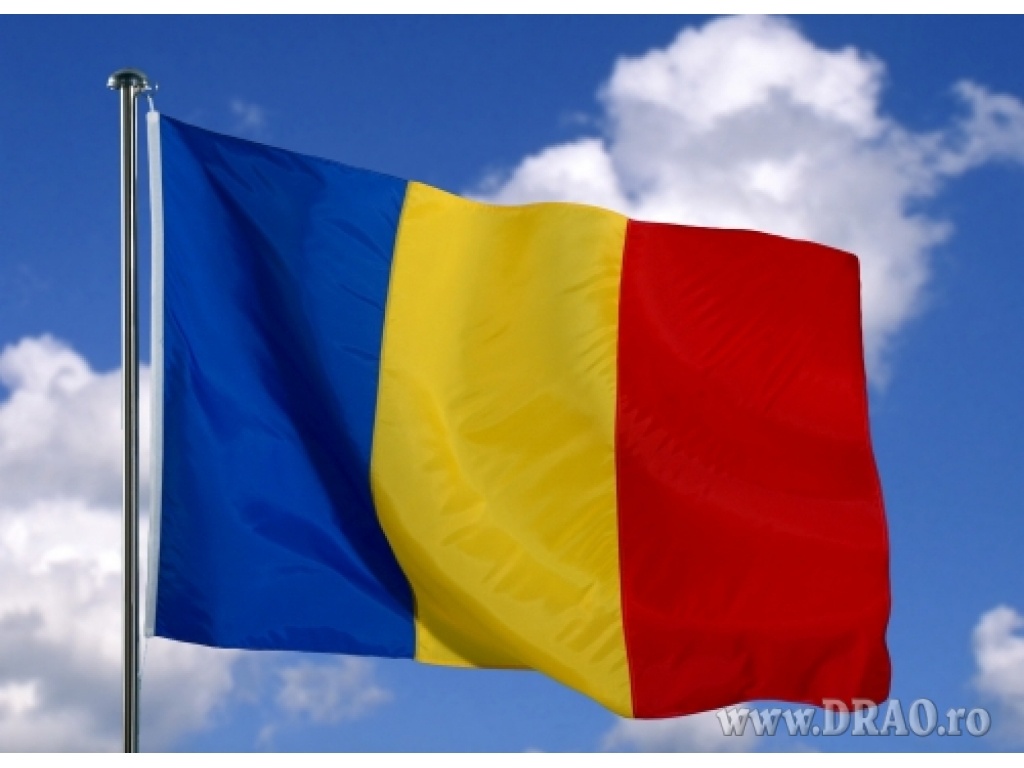 PLAN MANAGERIAL2019-2020”Ceea ce merită să fie făcut, merită să fie făcut bine ”ȚINTE   STRATEGICE”Punctul de sosire la atingereaunui ţel trebuie să fie punctul depornire pentru unul altul”Viziunea Direcției Învățământ  HînceștiÎn viziunea  Direcției Învățământ  Hîncești, şcoala asigură:accesul egal la educaţie a tuturor copiilor indiferent de categoriile sociale de provenienţă;resursele materiale, financiare şi umane care să răspundă nevoilor de dezvoltare ale personalităţiielevului/tânărului;educaţie temeinică şi continuă de calitate pentru a răsplăti încredereabeneficiarilor;parteneri educaţionali care să se implice în dezvoltarea comunităţii şcolare şi să caute soluţii creative, urmărind continuu interesul beneficiarilor şi dovedind respect pentru lege, cultură şieducaţie.Direcția  Învățământ  Hâncești  este o instituţie publică a cărei misiune este de a integra învăţământul hânceștean  într-o paradigmă modernă, prin asigurarea unui cadru stimulativ, propice desfăşurării unui  învăţământ de calitate şi prin valorificarea superioară a propriilor resurse umane şi materiale, în vederea consolidării rolului şcolii, ca principală  instituţie de educaţie şi învăţământ şi a realizării unei „şcoli inovative” pentru cariera profesională şi pentru viaţă. Direcția ÎnvățământHâncești  îşi propune ca, prin responsabilizare, profesionalism, performanţă maximă, obiectivitate şi corectitudine, să ofere pe termen lung  un sistem educaţional accesibil, coerent, atractiv, incluziv şi relevant pentru beneficiari, orientat, în special, spre carieră şi inovaţie, realizând  o comunicare  transparentă  cu partenerii educaţionali şi sociali.Obiectivele strategice şi de referinţă ale DÎHâncești pentru anulşcolar  2019-2020 I. Realizarea unui sistem educaţional performant, echitabil şi eficient 1. Asigurarea accesului tuturor elevilor la servicii educaţionale de calitate, cu accent pe învăţământul din mediul rural 2. Creşterea calităţii actului educaţional, cu scopul ameliorării rezultatelor şcolare şi obţinerea unor rezultate foarte bune la examenele naţionale 3. Creşterea calităţii învăţământului adresat tinerilor capabili de performanţă 4. Reducerea numărului de absenţe şi prevenirea absenteismului şcolar, a riscului de abandon şcolar; prevenirea violenţei şi creşterea siguranţei elevilor5. Asigurarea condiţiilor pentru evoluţia în carieră şi dezvoltare profesională a cadrelor didactice II. Eficientizarea procesului  educațional  prin restructurarea rețelei școlare 1. Repartizarea uniformă în municipiul Hâncești  şi în tot raionul a reţelei învăţământului timpuriu  şi primar, pentru prevenirea aglomerării elevilor în unele unităţi de învăţământ sau funcţionarea în spaţii necorespunzătoare sau improvizate2. Reorganizarea şi restructurarea învăţământului secundar general de nivelul I și II.3. Asigurarea didactică a tuturor disciplinilor școlare din instituțiile de învățământ, asigurarea şi îmbunătăţirea transportului şcolar al elevilor 4. Asigurarea accesului la învăţământ, prin creare de şanse egale la educaţieIII. Asigurarea transparenţei deciziilor şi îmbunătăţirea imaginii  DÎHâncești, prin comunicarea şi colaborarea cu comunitatea şi mass-media 1. Intensificarea colaborării cu comunitatea locală, cu organizaţii nonguvernamentale, cu asociaţii culturale şi sportive,cu sindicatele și agențiieconomici 2. Colaborarea deschisă şi permanentă cu mass-media 3. Combaterea şi prevenirea posibilelor cazuri de corupţie în sistemRealizarea unui sistem educaţional performant, echitabil şi eficient I.1. Asigurarea accesului tuturor elevilor la servicii educaţionale de calitate, cu accent pe învăţământul din mediul rural.I.2.Creşterea calităţii actului educaţional, cu scopul ameliorării rezultatelor şcolare şi obţinerea unor rezultate foarte bune la examenele naţionaleI.3. Creşterea calităţii învăţământului adresat tinerilor capabili de performanţăI.4. Reducerea numărului de absenţe şi prevenirea absenteismului şcolar, a riscului de abandon şcolar; prevenirea violenţei şi creşterea siguranţei elevilorI.5. Asigurarea condiţiilor pentru evoluţia în carieră şi dezvoltare profesională a cadrelor didacticeIndicator de performanță:CREȘTEREA CU 3% A NUMĂRULUI CADRELOR  DIDACTICE  PARTICIPANTE  LA CURSURI DE FORNARE CONTINUĂEficientizarea procesului  educațional  prin restructurarea rețelei școlare II.1. Repartizarea uniformă în municipiul Hâncești  şi în tot raionul a reţelei învăţământului timpuriu  şi primar, pentru prevenirea aglomerării elevilor în unele unităţi de învăţământ sau funcţionarea în spaţii necorespunzătoare sau improvizate II.2 Asigurarea didactică a tuturor disciplinelor școlare din instituțiile de învățământ , asigurarea și îmbunătățirea transportului școlar al elevilorIndicator de performanță:Asigurarea didactică a tuturor disciplinelor școlare din învățământul general , 100 %. Mijloacele de transport corespund standardelor de funcționareII.3 Asigurarea accesului la învățământ prin crearea de șanse egale la educație Obiectivul specific nr. 3:       Promovarea și asigurarea incluziunii școlareIII.Asigurarea transparenței deciziilor și îmbunătățirea imaginii DÎ Hâncești, prin comunicarea și colaborarea cu comunitatea și mass-mediaIII.1 Intensificarea colabărării cu comunitatea locală , cu organizații nonguvernamentale, cu asociații culturale  și sportive , cu sindicatele și agenți economiciIII.2Colaborarea deschisă și permanentă cu mass-mediaIII.3 Combaterea și prevenirea posibilelor cazuri de corupție in sistemIII.4. Asigurarea coeziunii sociale şi responsabilizarea societăţii pentru asigurarea  uneieducații de calitateResurse financiare.InfrastructuraAnexa 1A.  Inspecții frontaleAnexa 1B.Revenire la inspecțieAnexa 1C.  Vizite de monitorizare.Anexa 1D Inspecții de specialitateAnexa 2A Probe de evaluareAnexa . Subiecte pentru examinare în cadrul şedinţelor Consiliului RaionalAnexa 3A. Consiliul ConsultativAnexa  3B. Consiliul de AdministrațieAnexa 3C. Activitatea Consiliului MetodicAnexa 4A. Programul de formare a cadrelor didactice  și managerialeA.Activitatea managerilor școlariAnexa 4B.Activitatea directorilor-adjuncți  pentru educațieAnexa 4 C.Activitatea cu cadrele didacticeDISCIPLINA:   Limba șI literatura  românăZi metodică: MarțiResponsabil: Tonu.ValentinaTema de cercetare Metodologia formării și dezvoltării competențelor transdisciplinare ale elevului la Limba și literatura română și Literatura universală;DISCIPLINA : Limba engleză /francezăZi metodică: marți Responsabil : Cojocaru IngaTema de cercetare: Managementul implementării calitative a curricula 2019 DISCIPLINA: Limba rusăZi metodică: vineriResponsabil: Costrîj AllaTema de cercetare: Îmbunătățirea calității în  educație prin împlementarea cerințelor Curriculumului  la disciplină , ediția 2019Aria curricular socio-umanisticăTemă de cercetare: Evaluarea în bază de competențe la disciplinele de studiu: aspect practice și de corelare a instrumentelor curriculareResponsabil: Ana ChetraruDISCIPLINA:  ChimiaZi metodică:_JoiResponsabil: Buruian EugeniaTema de cercetare:” Tehnologia didactică-deziderat imperativ în  implementarea curriculumului la disciplina Chimie, ediția 2019”.DISCIPLINA:  BiologiaZi metodică: MarțiResponsabil: Buruian EugeniaTema de cercetare:” Tehnologia didactică-deziderat imperativ în implementarea curriculumului la disciplina Biologie, ediția 2019”.DISCIPLINA:  Matematica / FizicaZi metodică: Vineri Responsabil: Zamăneagră ValentinaTema de cercetare: Tehnologia didactică-deziderat imperativ în implementarea curriculumului la disciplina Matematica/Fizică, ediția 2019DISCIPLINA:  InformaticaZi metodică : Marți Responsabil: Budurin IrinaTema de cercetare:  ” Implementarea  curricumului,  ediția 2019, la  informatică”DISCIPLINA:  Educația muzicalăZi metodică : Vineri Responsabil: Zamurca GrigoreTema de cercetare:  ” Implementarea  curricumului,  ediția 2019, la  educația  muzicală”DISCIPLINA:  Educația plasticăZi metodică:  VineriResponsabil:  Zamurca GrigoreTema de cercetare:   „Implementarea   curricumului,  ediția 2019, la educația plastică”DISCIPLINA:  Educația tehnologicăZi metodică : Vineri Responsabil:  Zamurca GrigoreTema de cercetare:  ”Motivarea corectă – o abordare alfel în cadrul orelor de educație tehnologică ”Activitatea cu cadrele didactice.DISCIPLINA : Educația fizicăZi metodică: marțiResponsabil: Lăcustă VasileTema de cercetare: Implementarea Curriculumului la educația fizică ediția 2019DISCIPLINA :Învăţământ primar ,anul de studii 2019-2020Zimetodică:vineri Responsabil : Şerban AlaTema de cercetare: Formarea-dezvoltarea –evaluarea competenței de                                         comunicare oralăEducația timpurieResponsabil: Dănilă Maria, specialist principal, DÎ HînceștiTema de cercetare:Planificarea eficientă a activităților de învățare în IET-cheia spre succesPlanul de activitateal Consiliului Raional al Elevilor,anul  de studii 2019-2020Anexa 5Anexa 6.Școala tinerilor specialiștiAnexa 7.Școala bibliotecaruluiAnexa 8.Ședințe ale Comisiei Raionale de atestareAnexa 9. Valorificarea experienței avansateActivităţi extracurs (2019-2020)Graficul desfăşurării competițiilor sportive raionale ale elevilor din unităţile de învăţământ ale r.Hîncești pentru anul de studiu   2019 – 2020Serviciul de asistență psihopedagogică (SAPP)Acordarea asistenței psihopedagogice CICLOGRAMA ACTIVITĂŢII DÎ HÎNCEŞTI PENTRU ANUL DE STUDII 2019-2020NOTĂ: Zilele metodice nu sunt zile libere (de odihnă)NOMENCLATORUL DE INFORMAŢII ŞI RAPOARTE, CE URMEAZĂ A FI PREZENTATE Direcției Învățământ PE PARCURSUL ANULUI de studii  2019-2020INDICATOR DE PERFORMANŢĂ: CREŞTEREA PROCENTULUI DE CADRE DIDACTICE CALIFICATE DIN MEDIUL RURAL LA 97 %INDICATOR DE PERFORMANŢĂ: CREŞTEREA PROCENTULUI DE CADRE DIDACTICE CALIFICATE DIN MEDIUL RURAL LA 97 %INDICATOR DE PERFORMANŢĂ: CREŞTEREA PROCENTULUI DE CADRE DIDACTICE CALIFICATE DIN MEDIUL RURAL LA 97 %INDICATOR DE PERFORMANŢĂ: CREŞTEREA PROCENTULUI DE CADRE DIDACTICE CALIFICATE DIN MEDIUL RURAL LA 97 %INDICATOR DE PERFORMANŢĂ: CREŞTEREA PROCENTULUI DE CADRE DIDACTICE CALIFICATE DIN MEDIUL RURAL LA 97 %Obiectiv operaționalAcțiuni programateTermen de realizareResponsabilIndicatori de performanță/de rezultatImplementarea cadrului normativ - legislativ din perspectiva racordării sistemului de învăţământ la standardele  europene şi necesităţile social-economice şi educaţionale ale statuluiAjustarea actelor reglatorii la cerințele Codului Educației , Standardelor de calitate a școlii prietenoase copilului,Standardelor profesionale ale cadrelor didactice și manageriale, Standardelor de evaluare a cadrelor didactice și managerialePe parcursul anuluiDÎRegulamentul de evaluare a instituțiilor școlare revăzut anual (la nivel de DÎ).Evaluarea competențelor profesionale ale cadrelor didactice și manageriale în baza standardelor  (nivel instituțional, DÎ)Identificarea şi implementarea mecanismelor managementului modern: diagnosticarea, proiectarea, luarea de decizii, organizarea, evaluarea, comunicarea etc.Evaluarea implementării  Stategiei de dezvoltare a sistemului educațional raional pentru anii 2013-2020.  Evaluarea   implementării Programelor strategice și operaționale la nivel de instituție preșcolară și instituții de învățământ secundar nivelul I,II.Pe parcursul anuluiSPEMManagerii şcolariRaportul DÎ cu referire la gradul de îndeplinire a acțiunilor proiectate în Stategia de dezvoltare a sistemului educațional raional pentru anii 2013-2020.  Fiecare instituţie preşcolară şi preuniversitară  urmărește respectarea termenilor și a etapelor de implemetare a Programului strategic de dezvoltare și operațional. Promovarea unui demers de inspectare , îndrumare , evaluare eficient 1. Elaborarea  programului de inspectare în baza analizei realizării indicatorilor .(Anexa 1A. 1B. 1C. 1D.)2. Implementarea programului de inspectarePe parcursul anului SPEMRezultate ale instituțiilor patronate la parametrii de bază îmbunătățite .Programul de inspectare realizat97% Încadrarea înunităţilede învăţământacadrelordidacticecalificate înspecialitateapredată, cuaccent în şcoliledinmediulrural. Comisia raională de monitorizare a mişcării personalului didactic şi a concursului de ocupare a posturilor vacante/rezervate Pe parcursul anului DÎManagerii școlari97% dintre  instituțiile  preuniversitare sunt asigurate cu personal calificat.Fiecare instituție deține și urmărește implementarea planului  de activitate a Comisiei pentru Asigurarea Calității.Continuarea implicării comunităţii locale în scopul stabilizării forţei de muncă în mediul rural (decontarea transportului, oferirea de facilităţi cadrelor didactice, asiguarea cazării în comunitate a cadrelor didactice). Identificarea surselor bugetare pentru acoperirea cheltuielilor de transportSeptembrie 2019APL I, DÎAPL I implicată în asigurarea transportării profesorilorProfesori asigurați , beneficiari de facilitățiRespectarea cadrului normativ şi instituţional care să asigure accesul la o educaţie de calitate în învăţământul de bază pentru toţi copiii, inclusiv pentru copiii cu cerinţe educaţionale specialeRespectarea Metodologiei de înscriere a copiilor în clasa I-âi. Mai –august 2020Managerii școlariInspectorii patroni100% elevi înscriși conform districtelor școlare stabiliteMonitorizareaperformanţelorConducătorilorunităţilorde învăţământ îndomeniulmanagementuluieducaţional, aactivităţiididactice,știinţifice  şideformare.Reglementări legaleConform graficuluiSpecialiștii SPEMCadre didactice și manageriale inspectateVerificarea modului de asigurare a condiţiilor igienico-sanitare optime, a stării de sănătate și securitateacopiilor / elevilor/ personalului și a utilizării eficiente a spaţiilor deînvăţământReglementări legale Conform graficuluiSpecialiștii SPEMToate instituțiile educaționale au avize de funcționare,copiii și elevii au certificate medicaleINDICATORI DE PERFORMANŢĂ: CREŞTEREA CU 3% A REZULTATELOR LA EXAMENELE NAŢIONALEINDICATORI DE PERFORMANŢĂ: CREŞTEREA CU 3% A REZULTATELOR LA EXAMENELE NAŢIONALEINDICATORI DE PERFORMANŢĂ: CREŞTEREA CU 3% A REZULTATELOR LA EXAMENELE NAŢIONALEINDICATORI DE PERFORMANŢĂ: CREŞTEREA CU 3% A REZULTATELOR LA EXAMENELE NAŢIONALEINDICATORI DE PERFORMANŢĂ: CREŞTEREA CU 3% A REZULTATELOR LA EXAMENELE NAŢIONALEObiectiv operaționalAcțiuni programateTermen de realizareResponsabilIndicatori de performanță/de rezultatImplementarea cadrului normativ - legislativ din perspectiva racordării sistemului de învăţământ la standardele  europene şi necesităţile social-economice şi educaţionale ale statuluiMonitorizarea implementării  Curriculumului național în învățământul general,ediția 2019(Anexa 1C)permanentSMCFCSPEM100% dintre  instituțiile școlare incluse în proces de monitorizare a curricula (pe anumite discipline școlare). Rapoarte semestriale /concluziiMonitorizarea implementării modelelor de plan-cadru în liceele –pilot - clasele a XI-a(Anexa 1C)permanentSMCFCConstatări și concluzii oferite MECC referitoare la noile modele de plan -cadruAnaliza SWOT a rezultatelor obţinute la examenele naţionale în anul şcolar 2018- 2019  şi stabilirea măsurilor necesare.septembrieSPEMRezultatul examenelor naționale îmbunătățitȘedințe ale comisiilor metodice cu analize de rezultateSeptembrie,2019Comisiile metodice raionaleȘedințe organizate cu stabilire de acțiuni concreteIntărirea parteneriatului educațional   Încheierea de parteneriate între şcolile din mediul urban cu cele din mediul rural pentru desfăşurarea de activităţi comune pentru pregătirea examenelor naţionale, precum şi de activităţi extraşcolare Pe parcursul anului școlarManagerii școlariParteneriate încheiate Sesiuni de exersare desfășurateImplementarea politicilor educaționale privind atingerea standardelor de calitateÎntocmirea planului de acţiune al Direcției Învățământ privind îmbunătăţirea rezultatelor  elevilor la examenelenaţionale, sesiunea 2020Septembrie ,2019SPEMPlan operaționl întocmit,realizatOrganizarea Caravanei “Matematică pentru viitor “ cu scopul declarat de creştere a calităţii procesului de predare – învăţare – evaluare şi pentru obţinerea progresului şcolar la examenele naţionale, prin participarea profesorilor de matematică Pe parcursul anului academicCatedra raională a profesorilor de matematicăCaravana desfășuratăRezultate la examenul național îmbunătățitAsigurarea calităţii managementului curricularElaborarea planurilor de activitate de către specialiștii DÎ  responsabili de calitatea predării disciplinelor școlare(Anexa 4C)Monitorizarea procesului de implementare a curricula, ediția 2019, la disciplinele de studii.(Anexa 1C)August-septembriePermanentSMCFCSPEMSMCFCSPEMManagerii instituţiilorSunt elaborate planuri de activitate ale specialiştilor pe obiecte, privind implementarea curricula , ediția 2019 și urmărite în implementareProcesul  de dezvoltare continuă a competenţelor cadrelor didactice monitorizat în toate instituțiile subordonateINDICATOR DE PERFORMANŢĂ: CREŞTEREA CU 3%  A  NUMĂRULUI  DE PREMII ŞI  MENŢIUNI LA CONCURSURI / OLIMPIADE ŞCOLAREINDICATOR DE PERFORMANŢĂ: CREŞTEREA CU 3%  A  NUMĂRULUI  DE PREMII ŞI  MENŢIUNI LA CONCURSURI / OLIMPIADE ŞCOLAREINDICATOR DE PERFORMANŢĂ: CREŞTEREA CU 3%  A  NUMĂRULUI  DE PREMII ŞI  MENŢIUNI LA CONCURSURI / OLIMPIADE ŞCOLAREINDICATOR DE PERFORMANŢĂ: CREŞTEREA CU 3%  A  NUMĂRULUI  DE PREMII ŞI  MENŢIUNI LA CONCURSURI / OLIMPIADE ŞCOLAREINDICATOR DE PERFORMANŢĂ: CREŞTEREA CU 3%  A  NUMĂRULUI  DE PREMII ŞI  MENŢIUNI LA CONCURSURI / OLIMPIADE ŞCOLAREObiectiv operaționalAcțiuni programateTermen de realizareResponsabilIndicatori de performanță/de rezultatOrganizarea şi desfăşurarea olimpiadelor şcolareOrganizarea şi desfăşurarea olimpiadelor pe discipline Asigurarea bazei materiale necesare desfăşurării concursurilor școlare;Elaborarea unor seturi de teste –grilă pentru desfăşurarea olimpiadelor şcolareFebruarie, 2020SMCFCSPEMCadrele managerialeConcursurile școlare desfățurate regulamentarNr de locuri premiante la nivel național sporit cu 3%Seturi de teste-grilă elaborateValorificarea potenţialului creativ al elevilor prin intermediul activităţilor   extradidacticeMonitorizarea activităţii de organizare  și desfășurare a orelor extradidactic(Anexa 1C )Pe parcursul anuluiSPEMSMCFCCadrele managerialeActivităţi extradidactice eficiente, capabile să motiveze copilul pentru participare în cercuri pe intereseNr. elevilor implicați în activitatea extradidactică mărit cu 10%.Valorificarea potenţialului creativ al elevilor prin intermediul activităţilor   extradidacticeOlimpiade, concursuri desfășurate Selecţia elevilor capabili de performanţă, pentru formarea Grupelor de excelenţă la toate specialităţile. Ianuarie-februarie 2020SPEMSMCFCGrupe de excelență constituite la toate treptele de școlaritate. Formarea corpului de profesori care vor preda la Grupele de excelenţăDecembrie 2019SPEMSMCFCProfesori identificațiÎncheierea unor acorduri de parteneriat cu instituții  superioare în scopul pregătirii copiilor apți de performanțăPe parcursul anuluiSPEMSMCFC2 acorduri încheiateElaborarea Regulamentului de funcționare a Centrului Raional de ghidare și consiliere în excelență  pentru copii și tineri cu interes  și aptitudini în științe umanistice, reale și naturaleActivități de ghidare și consiliere desfășurate pentru copii de diverse vârsteIanuarie- mai 2020SPEMSMCFCActivități organizate de Centrul raional de ghidare și consiliere în excelențăINDICATOR DE PERFORMANŢĂ: REDUCEREA NUMĂRULUI DE ABSENŢE CU 5%INDICATOR DE PERFORMANŢĂ: REDUCEREA NUMĂRULUI DE ABSENŢE CU 5%INDICATOR DE PERFORMANŢĂ: REDUCEREA NUMĂRULUI DE ABSENŢE CU 5%INDICATOR DE PERFORMANŢĂ: REDUCEREA NUMĂRULUI DE ABSENŢE CU 5%INDICATOR DE PERFORMANŢĂ: REDUCEREA NUMĂRULUI DE ABSENŢE CU 5%Obiectiv operaționalAcțiuni programateTermen de realizareResponsabilIndicatori de performanță/de rezultatPromovarea/monitorizarea   politicilor de susţinere a şcolarizării şi prevenirea abandonului şcolarMonitorizarea  activităţii echipelor manageriale din instituţiile de învăţământ din raion în vederea respectării cadrului legal cu referire la şcolarizare, Codul Educației, Instrucţiunea cu privire la şcolarizare etc) de către SPEM a DÎ.(Anexa1 A,B)SemestrialResponsabilul de școlarizare100% elevi cu vârsta de 7-16 ani cuprinși cu școala;Programul de școlarizare integrală a copiilor de 5-16 ani și prevenire a abandonului școlar îndeplinit 100%.Promovarea/monitorizarea   politicilor de susţinere a şcolarizării şi prevenirea abandonului şcolarElaborarea și implementarea măsurilor de prevenire și diminuare a abandonului școlarActivități realizate întru incluziunea,  sprijinul copiilordin diferite categorii sociale  Promovarea/monitorizarea   politicilor de susţinere a şcolarizării şi prevenirea abandonului şcolarMonitorizarea  înscrierii copiilor în clasa ISeptembrie Inscrierea regulamentară a copiilor de cl. I-âiPromovarea/monitorizarea   politicilor de susţinere a şcolarizării şi prevenirea abandonului şcolarMonitorizarea încadrării absolvenţilor ciclului gimnazial în licee şi şcoli profesionaleAugust – septembrie 2019Raport  complex  elaborat  urmare informației solicitatePromovarea/monitorizarea   politicilor de susţinere a şcolarizării şi prevenirea abandonului şcolarElaborarea rapoartelor statistice cu referire la rețeaua școlarăSeptembrie 2019Rețeaua școlară  elaborată și aprobată conform actelor reglatoriiPromovarea/monitorizarea   politicilor de susţinere a şcolarizării şi prevenirea abandonului şcolarValorificarea  rezultatelor monitorizării respectării Cadrului Legal ce vizează şcolarizarea şi abandonul copiilor de 7-16 ani la şedinţele CAlunarResponsabil. de școlarizareInspectorii patroniNr. elevilor cu abandon școlar diminuat cu 25%Promovarea/monitorizarea   politicilor de susţinere a şcolarizării şi prevenirea abandonului şcolarOrganizarea regulamentară a concursului de admitere în liceu, conform Ordinul  MECC RM  nr.975 din 25.06.2018August -septembrie, 2019Admiterea în liceu regulamentarăMonitorizarea organizării alimentației copiilor și elevilor în instituțiile de învățământ primar și secundar general Permanent SPEMValorificarea resurselor bugetare alocate de stat, asigurarea siguranței alimentării în toate instituțiile educaționaleObiectiv operaționalAcțiuni programateTermen de realizareResponsabilIndicator de performanță/de rezultatMonitorizarea performanțelor managerilor școlari în domeniul MANAGEMENT educațional, activități didactice, științifice și de formareEvaluarea semestrială a performanțelor cadrelor manageriale.semestrialServiciul resurse umaneManagerii școlari evaluați regulamentarAsigurarea condițiilor pentru evoluția în carieră și dezvoltare profesională  a cadrelor didactice  în contextul implemetării curricula , ediția 2019Organizarea și desfășurarea a 3 seminare de formare la nivel de comisie metodică raională în baza ofertei cadrelor didactice și manageriale.    (Anexa 4A,4B,4C)Pe parcursul anuluiSMCFC3 seminare desfășurate de fiecare comisie metodicăMonitorizarea participării cadrelor didactice la cursuri de formare organizate de instituțiile acreditate în vederea implementării curricula, ediția 2019Stabilirea ofertei cadrelor didactice pentru inscrierea la cursurile de formare.Septembrie 2019Serviciul resurse umane100 % cadre didactice , formate conform oferteiINDICATOR DE PERFORMANŢĂ: DESFĂŞURAREA ÎN CONDIŢII OPTIME A ÎNVĂŢĂMÂNTULUI TIMPURIU  ŞI PRIMARINDICATOR DE PERFORMANŢĂ: DESFĂŞURAREA ÎN CONDIŢII OPTIME A ÎNVĂŢĂMÂNTULUI TIMPURIU  ŞI PRIMARINDICATOR DE PERFORMANŢĂ: DESFĂŞURAREA ÎN CONDIŢII OPTIME A ÎNVĂŢĂMÂNTULUI TIMPURIU  ŞI PRIMARINDICATOR DE PERFORMANŢĂ: DESFĂŞURAREA ÎN CONDIŢII OPTIME A ÎNVĂŢĂMÂNTULUI TIMPURIU  ŞI PRIMARINDICATOR DE PERFORMANŢĂ: DESFĂŞURAREA ÎN CONDIŢII OPTIME A ÎNVĂŢĂMÂNTULUI TIMPURIU  ŞI PRIMARObiectiv operaționalAcțiuni programateTermen de realizareResponsabilIndicatori de performanță/de rezultatAsigurarea accesului tuturor copiilor la educaţie de calitateAsigurarea accesului la  servicii educaționale de calitate  pentru toți copiii  (asigurarea transportării elevilor, acces la servicii educaționale)Pregătirea instituţiilor către noul an de studii  2010-2020Monitorizarea procesului educațional  din IET în  baza standardelor de dezvoltare a copilului de la naștere până la 7 aniAnaliza procesului de tarifare a cadrelor didactice din instituțiile educaționale ale raionuluiTrecerea în revistă a mijloacelor de transportcare asigură deplasarea copiilor Desfășurarea   ședințelor organizatorice cu șoferii, însoțitorii autobuzelor ce transportează copiiAnaliza modului de înscriere a copiilor în clasa I-âiExtinderea numărului de grupe în grădiniţele existente:Grădinița nr.4 Hâncești –2 grupe;Grădinița  Lăpușna- 1 grupă.August,2019Permanent Septembrie, 2019Periodic Pe parcursul anului școlarSeptembrie, 20192019Directorii instiotuțiilorSPEMSMEFPSMEFPSMEFP45 de instituții școlare și 44 de  IET pregătite pentru noul an de învățământConsiliere referitor la organizrea  procesului educațional în cel puțin 2/3din instituții preșcolareProcedura regulamentară de tarifare  respectatăTransportarea în siguranță a copiilor din localitățile cu școli  arondate Înscriere regulamentarăDeschiderea a 3 grupe Asigurarea accesului tuturor copiilor la educaţie de calitateAsigurarea accesului la  servicii educaționale de calitate  pentru toți copiii  (asigurarea transportării elevilor, acces la servicii educaționale)Amplasarea grădiniței Cioara în blocul claselor primare a GM”S.Andreev” Cioara2020Condiții optime de funcționareAsigurarea accesului tuturor copiilor la educaţie de calitateAsigurarea accesului la  servicii educaționale de calitate  pentru toți copiii  (asigurarea transportării elevilor, acces la servicii educaționale)Reluarea activității grădiniței nr.3 Hâncești2020Deschiderea a 5 grupeObiectiv operaționalAcțiuni programateTermen de realizareResponsabilIndicator de performanță/de rezultatDezvoltarea și monitorizarea viabilității resurselor materiale –drept condiție de asigurare a calității procesului educațional în instituțiile de învățământ general din subordineElaborarea unui portofoliu de evidență a necesităților didactice a instituțiilor de învățământ general din subordine, în vederea asigurării implemetării eficiente a curricula, ediția 2019.Septembrie 2019Mai 2020SMFADBaza de date a necesităților instituțiilor de învățământ actualizatăDezvoltarea și monitorizarea viabilității resurselor materiale –drept condiție de asigurare a calității procesului educațional în instituțiile de învățământ general din subordineRealizarea unui plan de acțiuni privind îmbunătățire a resurselor didactice  existente .Septembrie 2019SMFADResursele materiale îmbunătățiteAsigurarea unui sistem eficient de gestionare a resurselor umane prin adaptatea acestora la nevoile instituției Actualizarea ofertei cadrelor didactice din instituțiile de învățământ din subordine pentru asigurarea premizelor de realitate .August-septembrie 2019Serviciul resurse umaneOferta cadrelor didactice generalizată și exploatatăAsigurarea unui sistem eficient de gestionare a resurselor umane prin adaptatea acestora la nevoile instituției Recrutarea specialiștilor la funcțiile neocupate Actualizarea și aprobarea Regulamentului intern cu prevederile Codului de etică și Codului MunciiAugust-septembrie 2019Serviciul resurse umaneAsigurarea instituțiilor cu specialiști, 100%Îmbunătățirea procesului actual de managementOrganizarea și desfățurarea activităților de formare a managerilor școlari conform necesităților prestabilite (Anexa 4A)Pe parcursul anului SMCFC3 seminare de formare cu managerii școlariIdentificarea cadrelor didactice pasibile recalificării.Solicitări de informații din instituțiile din raion.Cadre didactice recalificate la necesitateIndicator de performanță: Micşorarea numărului de infracţiuni în rândul minorilor din instituţiile preuniversitare din raion cu cel puţin 45%Indicator de performanță: Micşorarea numărului de infracţiuni în rândul minorilor din instituţiile preuniversitare din raion cu cel puţin 45%Indicator de performanță: Micşorarea numărului de infracţiuni în rândul minorilor din instituţiile preuniversitare din raion cu cel puţin 45%Indicator de performanță: Micşorarea numărului de infracţiuni în rândul minorilor din instituţiile preuniversitare din raion cu cel puţin 45%Indicator de performanță: Micşorarea numărului de infracţiuni în rândul minorilor din instituţiile preuniversitare din raion cu cel puţin 45%Indicator de performanță: Micşorarea numărului de infracţiuni în rândul minorilor din instituţiile preuniversitare din raion cu cel puţin 45%Asigurarea  accesului la o educație de calitate pentru fiecare copil, inclusiv pentru persoanele cu cerințe educaționale speciale Evidenţa strictă a elevilor predispuşi la acţiuni antisociale şi de comportament inadecvat(Anexa 4)Respectarea  Ordinului Nr. 99  al  MECC RM din 26 februarie 2015 Cu privire la aprobarea Metodologiei de evaluare a dezvoltării copiluluiRespectarea Instrucţiunii  privind procedurile specifice de examinare a elevilor cu Cerinţe educaţionale speciale, condiţii specifice, ord. ME nr.156 din 20.03. 2015Antrenarea copiilor în cercuri și secții sportiveOrganizarea periodică a ședințelor Comisiei copilului aflat în dificultatePermanentAugust 2019PermanentDÎ,Monitorizarea cazurilor referite de managerii şcolari. Incluziunea  acestor copiiPlan de acţiuni pentru anul înMonitorizarea cazurilor referite de managerii şcolari. Incluziunea  acestor copiiSusținerea copiilor în situații de risc și prevenirea cazurilor de delincvențe de către toate structurile: şcoală, Comisia Copilului aflat în dificultate, Poliție, APL  Evidenţa strictă a elevilor predispuşi la acţiuni antisociale şi de comportament inadecvat(Anexa 4)Respectarea  Ordinului Nr. 99  al  MECC RM din 26 februarie 2015 Cu privire la aprobarea Metodologiei de evaluare a dezvoltării copiluluiRespectarea Instrucţiunii  privind procedurile specifice de examinare a elevilor cu Cerinţe educaţionale speciale, condiţii specifice, ord. ME nr.156 din 20.03. 2015De elaborat  planul de acțiuni   de prevenire a delincvenţelor juvenilePermanentSeptembrie – octombrie 2019Directorii instituţiilor preuniversitareDÎEvidența elevilor predispuşi la acţiuni antisociale asigurată.Nr copiilor antrenați în secții și cercuri artistice sporit.NR elevilor predispuși la acțiuni antisociale diminuat.Nr. de elevi predispușila acțiuni  antisociale micșorat cu 25%.Indicator de performanță: implementarea unor mecanisme eficiente de implicare a comunităţilor si familiilor în soluţionarea problemelor educaţionale și de asumare a responsabilităţilor pentru educaţia copiilorIndicator de performanță: implementarea unor mecanisme eficiente de implicare a comunităţilor si familiilor în soluţionarea problemelor educaţionale și de asumare a responsabilităţilor pentru educaţia copiilorIndicator de performanță: implementarea unor mecanisme eficiente de implicare a comunităţilor si familiilor în soluţionarea problemelor educaţionale și de asumare a responsabilităţilor pentru educaţia copiilorIndicator de performanță: implementarea unor mecanisme eficiente de implicare a comunităţilor si familiilor în soluţionarea problemelor educaţionale și de asumare a responsabilităţilor pentru educaţia copiilorIndicator de performanță: implementarea unor mecanisme eficiente de implicare a comunităţilor si familiilor în soluţionarea problemelor educaţionale și de asumare a responsabilităţilor pentru educaţia copiilorIndicator de performanță: implementarea unor mecanisme eficiente de implicare a comunităţilor si familiilor în soluţionarea problemelor educaţionale și de asumare a responsabilităţilor pentru educaţia copiilorIndicator de performanță: implementarea unor mecanisme eficiente de implicare a comunităţilor si familiilor în soluţionarea problemelor educaţionale și de asumare a responsabilităţilor pentru educaţia copiilorDiversificarea formelor de implicare a comunității  în soluționarea problemelor educaționaleImplementarea proiectelor în parteneriat cu APL,ONGImplementarea proiectelor în parteneriat cu APL,ONGPe parcursul anuluiPe parcursul anuluiSPEMSMCFCNumărul de proiecte realizateMonitorizarea permanentă a situaţiei familiale pentru prevenirea încălcării drepturilor  copiluluiMonitorizarea permanentă a situaţiei familiale pentru prevenirea încălcării drepturilor  copiluluiElaborarea si implementarea  unui plan de  acţiuni în scopul îmbunătăţirii parteneriatului familie-şcoală(Anexa nr.5)Septembrie PermanentCoordonator ANETResponsabili ANETCoordonator ANETResponsabili ANETNr.  cazurilor de ANET micșorat cu 10%Monitorizarea permanentă a situaţiei familiale pentru prevenirea încălcării drepturilor  copiluluiMonitorizarea permanentă a situaţiei familiale pentru prevenirea încălcării drepturilor  copiluluiDesfăşurarea seminarelor pentru responsabilii de ANET în domeniul activităţilor cu părinţii elevilorOctombrie-2019Februarie-2020Coordonator ANETResponsabilii ANETCoordonator ANETResponsabilii ANET2 seminare organizateCâte un reprezentant din fiecare instituţie participant la formareConjugarea eforturilor familiei, comunităţii, administraţiei publice locale, comunităţii, instituţiilor de învăţământ, privind asigurarea accesului tuturor copiilor/elevilor  la educaţie de calitateConjugarea eforturilor familiei, comunităţii, administraţiei publice locale, comunităţii, instituţiilor de învăţământ, privind asigurarea accesului tuturor copiilor/elevilor  la educaţie de calitateParticiparea  şi implicarea permanentă la soluţionarea cazurilor de neşcolarizare şi abandon şcolarDupă necesitateŞeful DÎResponsabilul de şcolarizareŞeful DÎResponsabilul de şcolarizareNumărul cazurilor de abandon școlar micșorat  cu 25%Diagnosticarea permanentă şi identificarea factorilor care duc la abandonul şcolarDiagnosticarea permanentă şi identificarea factorilor care duc la abandonul şcolarEvidenţa zilnică/lunară/semestrială a frecvenţei elevilor în fiecare instituţie de învăţământLunar, la şedinţa de lucru a angajaților  DÎ, CAŞeful DÎResponsabilul de școlarizareŞeful DÎResponsabilul de școlarizareReducerea nr. de elevi cu abandon şcolar cu 25%Indicator de performanță: direcția învățământ colaborează permanent cu mass-mediaIndicator de performanță: direcția învățământ colaborează permanent cu mass-mediaIndicator de performanță: direcția învățământ colaborează permanent cu mass-mediaIndicator de performanță: direcția învățământ colaborează permanent cu mass-mediaIndicator de performanță: direcția învățământ colaborează permanent cu mass-mediaColaborarea permanentă a angajaților  DÎ cu serviciile mass-media în scopul promovării imaginii instituțieiRealizarea planului de comunicare cu mass-media Septembrie SMCFCPlanul anual de comunicare cu mass-media realizatRealizarea și publicarea comunicatelor de presă pe SITE-ul DÎ și în Revistele  de specialitate Permanent SMCFCLunar câte 2 comunicate de presă publicate în ziareComunicate de presă publicate pe SITE-ul DÎOrganizarea conferințelor de presăSemestrial Șefa SMCFCSemestrial organizată o conferință de presăConceperea , tipărirea și diseminarea materialelor publicitarePermanent Șefa  SMCFCMateriale publicitare diseminate în timp rezonabilIndicator de performanță: la nivel de  Direcție sunt prevenite cazurile de corupțieIndicator de performanță: la nivel de  Direcție sunt prevenite cazurile de corupțieIndicator de performanță: la nivel de  Direcție sunt prevenite cazurile de corupțieIndicator de performanță: la nivel de  Direcție sunt prevenite cazurile de corupțieIndicator de performanță: la nivel de  Direcție sunt prevenite cazurile de corupțieIndicator de performanță: la nivel de  Direcție sunt prevenite cazurile de corupțieIndicator de performanță: la nivel de  Direcție sunt prevenite cazurile de corupțieConsolidarea integrității instituționale prin prisma aplicării Regulamentului intern de prevenire a cazurilor de corupțieActualizarea Regulamentului intern al DÎ privind avertizorul de integritateActualizarea Regulamentului intern al DÎ privind avertizorul de integritatePe parcursul anuluiPe parcursul anuluiSp. resurse umaneRegulamentul intern actualizat și pus în aplicareInstituirea Comisiei de evaluare și evidență a cadourilor în instituțiile de învățământSeptembrie Specialistul resurse umaneSpecialistul resurse umaneComisiile de evaluare și evidență a cadourilor constituite legal și funcționaleEvidență cadourilor primite de angajați Pe parcursul anuluiSpecialistul  resurse umaneSpecialistul  resurse umaneRegistrul de evidență a cadourilor elaboratInformarea contrasemnătură , la numirea în funcție a noilor angajați , despre posibilitatea de a fi supuși testului de integritate personalăLa angajareSpecialistul resurse umaneSpecialistul resurse umaneNumărul angajaților informați contrasemnătură în baza avizului de informareInformarea managerilor școlari cu privire la documentele de referință. Permanent Specialistul resurse umaneSpecialistul resurse umaneManagerii școlari documentați la domeniuCadourile primite de instituții luate la evidență.(100%)Indicator de performanță: sporirea numărului de activități comune între DÎ și structurile responsabileIndicator de performanță: sporirea numărului de activități comune între DÎ și structurile responsabileIndicator de performanță: sporirea numărului de activități comune între DÎ și structurile responsabileIndicator de performanță: sporirea numărului de activități comune între DÎ și structurile responsabileIndicator de performanță: sporirea numărului de activități comune între DÎ și structurile responsabileConsolidarea relațiilor de parteneriat în scopul asigurării calității în educațieElaborarea și aprobarea  acordurilor de parteneriat  cu diferiți actori educaționali. Aprobarea Planurilor comune de activitatePe parcursul anuluiȘefa direcției Acorduri cu specificarea responsabilităților  pe domenii de competențăConsolidarea relațiilor de parteneriat în scopul asigurării calității în educațieOrganizarea adunărilor cu părinții în toate instituțiile școlare pentru  responsabilizarea  asigurării  educației de calitatePe parcursul anuluiDialog  cu APL I, părinți, cadre didactice,  în vederea asigurării transparenței  decizionale.Consolidarea relațiilor de parteneriat în scopul asigurării calității în educațieConferinţa raională a părinților, managerilor şcolari şi a cadrelor didactice  cu genericul: „Evaluarea rezultatelor şcolare - realitate complexă pentru şcoală şi elev”Ianuarie,2020SPEMConferință organizată și desfășuratăConsolidarea relațiilor de parteneriat în scopul asigurării calității în educațieMese rotunde regionale  cu managerii şcolari, cadre didactice, elevi, părinţi privind impactul inițiativelor de modificare a documentelor de politici de către MECC și Direcția ÎnvățământFebruarie,2020SPEMMese rotunde desfășurate” O cafea  cu  partenerii educaționali ”  (activitate de team  building  organizată pentru asigurarea coeziunii de  grup  între diferiți parteneri educaționali)Martie,2020SMCFPActivitatea de team  building  aplicată în  evitarea  arderii profesionaleAteliere preconferință și conferințe desfășurate în toate instituțiile educaționale din raion”Activități întru diminuarea absenteismului și abandonului școlar”Aprilie,2020SMCFPImplicarea tuturor  partenerilor educaționali  în lucrul atelierelor instituționaleParteneriat cu instituțiile medicale pentru  asigurarea sănătății copiilorPermanent SMCFPActivități realizate în comun pentru asigurarea securității vieții copiilorParteneriat cu inspectoratul de poliție pentru  diminuarea ratei delincvențelor printre eleviPermanent SMCFPActivități realizate în comun pentru diminuarea delicvențelor printre eleviIndicator de performanță: sporirea numărului de activități comune între DÎ și structurile responsabileIndicator de performanță: sporirea numărului de activități comune între DÎ și structurile responsabileIndicator de performanță: sporirea numărului de activități comune între DÎ și structurile responsabileIndicator de performanță: sporirea numărului de activități comune între DÎ și structurile responsabileIndicator de performanță: sporirea numărului de activități comune între DÎ și structurile responsabileMonitorizarea gradului  de corespundere /de pregătire a instituțiilor pentru procesul educațional: condiții de infrastructură, încălzire, etc.Monitorizarea gradului de pregătire a instituțiilor către noul an de învățământ;Pe parcursul veriiSMEFP 100% dintre instituții monitorizateMonitorizarea gradului  de corespundere /de pregătire a instituțiilor pentru procesul educațional: condiții de infrastructură, încălzire, etc.Organizarea activității Comisiei de evaluare și determinare a gradului de pregătire către noul an școlarPe perioada determinată conform dispozițieiSMEFPAsigurarea funcționalității comisieiMonitorizarea gradului  de corespundere /de pregătire a instituțiilor pentru procesul educațional: condiții de infrastructură, încălzire, etc.Pregătirea către perioada rece a anului (sistemele de încălzire, alte condiții)Permanent SMEFPEvidență  asiguratăMonitorizarea gradului  de corespundere /de pregătire a instituțiilor pentru procesul educațional: condiții de infrastructură, încălzire, etc.Întocmirea planului de acțiuni privind reparația capitală și reamplasarea grupurilor sanitare din instituțiile de învățământ secundar generalSeptembrie,2019SMEFPPlan de acțiuni completatMonitorizarea gradului  de corespundere /de pregătire a instituțiilor pentru procesul educațional: condiții de infrastructură, încălzire, etc.Informarea MECC: rapoarte, note informative.La solicitareSMEFPInformații prezentate la timpMonitorizarea procesului de completarea a infrastructurii școlare în corespundere cu Standardele minime de dotareAchiziționarea mobilierului pentru clasa I -âiPe parcursul anuluiSMEFPNr instituțiilor care au achiziționat mobilier a sporit cu 5%Monitorizarea procesului de completarea a infrastructurii școlare în corespundere cu Standardele minime de dotareSusținerea reparației capital a sălilor de sport în 2 instituții( GM”A.Plămădeală”, LT”M.Sadoveanu”)Pe parcursul anuluiSMEFPSăli de sport reparateMonitorizarea procesului de completarea a infrastructurii școlare în corespundere cu Standardele minime de dotareDialog cu APL I referitor la  construcţia   staţiilor  de aşteptare  pentru elevi şi  marcarea  cu semne speciale  a locurilor  din preajma instituţiilor şi a staţiilor de aşteptare.Pe parcursul anuluiSMEFPImplicarea și receptivitatea APL în soluționarea problemelor de transportareNr crtInstituția inspectatăPerioada inspectăriiTermen de prezentareEvaluare1.GM BozieniGrădinița Bozienioctombrie 2019noiembrieRapoarte de inspecțiiConsiliul de Administrație2.GM Bobeica  Grădinița Bobeica noiembrie 2019decembrie Rapoarte de inspecțiiConsiliul de Administrație3.GM Caracui decembrie  2019Ianuarie  Rapoarte de inspecțiiConsiliul de Administrație4.GM Mirești, Grădinița Mireștiianuarie 2020februarieRapoarte de inspecțieConsiliul de Administrație5.Gimnaziul-gr. ”Xenia Evteeva” Ivanovcafebruarie 2020martie Rapoarte de inspecțiiConsiliul de Administrație6.Gimnaziul StolniceniGM Logăneștimartie 2020aprilieRapoarte de inspecții Consiliul de Administrație 7.GM-gr.PervomaiscoeGM Pereni, grădinița Pereniaprilie 2020maiRapoarte de inspecțiiConsiliul de AdministrațieTema inspecțieiInstituțiaPerioadaResponsabilEvaluareÎndeplinirea Planurilor de acțiuni elaborate în urma inspecției frontale 1.. Grădinița Caracui 2. GM Pogănești3.Grădinița Pogănești4.ȘPG ȘipoteniOctombrie Noiembrie Noiembrie SPEMSPEMSPEMRapoarte de inspecțiiConsiliul de AdministrațieTema InstituțiaPerioadaresponsabilEvaluare1.Activitatea echipelor manageriale și a cadrelor didactice în asigurarea dreptului la învățătură a copiilor de vârstă școlarăInstituțiile de învățământ general din raionSeptembrie SPEMConsiliul Consultativ2.Instituționalizarea copiilor de vârstă preșcolară în vederea pregătirii către debutul școlarIETseptembrieSPEMConsiliul de Administrație3.Gradul de pregătire a instituțiilor de învățământ de toate nivelurile pentru anul de studii 2019-2020Instituțiile de învățământ general din raionAugust-septembrieSPEMConsiliul Consultativ4.Predarea disciplinelor școlare din perspectiva implementării curricula, ediția 2019Instituțiile de învățământ general din raionSeptembrie-maiSPEMConsiliul de Administrație5.1.Măsurile întreprinse de către echipele manageriale , APL(I,II) privind susținerea  copiilor în situație de risc5.1.2Activitatea instituțiilor educaționale din raion întru susținerea copiilor supradotațiInstituțiile de învățământ general din raionOctombrie-noiembrie Februarie SPEMConsiliul ConsultativConsiliul de Administrație5.Implementarea Documentelor de politici educaționalecu referire la Metodologia privind repartizarea timpului de muncă a personalului didacticdin instituțiile de învățământ general, Nomenclatorul tipurilor de documentație școlară și rapoarte în învățământul generalControlul îndeplinirii deciziei CA nr.07 din 24.04.2019 Cu privire la corectitudinea perfectării unor documente școlareInstituțiile de învățământ general din raionOctombrie-martieSRURPConsiliul de Administrație6.Implementarea noilor documente de politici în IET din raionInstituțiile de învățământ preșcolarSeptembrie-maiSPEMConsiliul de AdministrațieNr crtTema inspecțieiInstituțiaPerioadaResponsabilEvaluare1.Inspecții curente și speciale de evaluare a cadrelor didactice debutante pentru obținerea gradelor didacticeInstituțiile școlare și preșcolare din raionSeptembrie- martie SPEMComisia raională de atestareDisciplina /clasaLunileLunileLunileLunileLunileLunileLunileLunileLunileresponsabilDisciplina /clasaIXXXIXIIIIIIIIIVVresponsabilLimba și lit.românăX,r/uXI r/uSp.responsabilMatematica X(real)X(real)Sp.responsabilIstoria X(um)X(um)Sp.responsabilGeografia XII(real/umanistic)Sp.responsabilBiologia IXIXSp.responsabilChimia XI(real)XI(real)Sp.responsabilFizica VIIISp.responsabilLimba rusă(alol)IXSp.responsabilLimba străinăXr/uXI r/uSp.responsabilÎnv.primar IV(l.rom)III(mat.)Sp.responsabilL.rom(alol)VIISp.responsabil Informatica X (real)Sp.responsabilnrTematica ședințeiTermenul prezentatResponsabil1.Cu privire la examinarea Raportului de activitate a Direcției Învățământ pentru anul academic 2019 - 2020Trimestrul IV al anului 2019Tonu V.,șefa DÎ2.Cu privire la mersul implementării Strategiei de dezvoltare a sistemului educațional rational pentru anii 2013 – 2020.Ianuarie,2020Tonu V., șefa DÎ3.Despre  organizarea  procesului de alimentație  a copiilor și elevilor din instituțiile educaționale ale raionuluiMartie,2020Tonu V., șefa DÎNr crtTematica ședințeiTermen de pregătireTermen de prezentareResponsabilȘedința I-âi1.Cu privire la rezultatele evaluărilor finale la toate treptele de școlaritate (testarea națională în învățământul primar, examenele de absolvire a gimnaziului, BAC)2. Despre gradul de pregătire a instituțiilor educaționale pentru noul an de studii3. Asigurarea instituţiilor educaţionale cu cadre în anul de studii 2019 -2020, încadrarea lor în activitatea profesională 4. Aprobarea rețelei școlare şi a schemei de încadrare în instituţiile de învăţământ pentru anul se studii 2019-2020August-septembrieSeptembrie,2019Responsabilii disciplinelor de exameneM.Pascal, sp. metodist, SMCFC5.Cu privire la rezultatele admiterii elevilor în liceu Respectarea prevederilor Regulamentului de admitere în liceuȘedința a II-a1.Cu privire la organizarea odihnei copiilor în perioada estivală 2019Septembrie,2019Noiembrie,2019M. Pascal, sp. metodist, SMCFC2.Cu privire la Respectarea Hotărârii de  Guvern cu referire la școlarizarea obligatorie a copiilor de 5-7 ani, 7-16 aniȘedința a III-a1. Corectitudinea salarizării cadrelor didactice, inclusiv a tinerilor specialiști(0-3 ani)2.Cu privire la măsurile întreprinse de către echipele manageriale , APL(I,II) privind susținerea copiilor în situație de riscSeptembrie –noiembrie ,2019Ianuarie,2020Secretarul CCOxana Scutaru, sp. principalA.Ungureanu, sp. principalOxana Scutaru, sp. principalȘedința a IV-a1.Asigurarea securităţii antiincediare în cantinele din instituţiile de învăţământIanuarie, 2020Martie,2020Zamurcă G.,Specialist metodistNr ședințeiTematica ședințeiTermen de pregătireTermen de prezentareResponsabilȘedințaI-âi 1.Aprobarea Programului Managerial pentru anul de studii 2019-2020August,2019August, 2019Secretarul CATonu Valentina,șefa DÎ2. Avizarea Programului de școlarizare și de prevenire a abandonului școlar; Programului de asugurare a securității sănătății copiilor; Programului de prevenire a abuzului și violențeiAugust,2019   Septembrie,2019Secretarul CATonu Valentina,șefa DÎSpecialiștii responsabiliȘedința a II-a1.Cu privire la menţionarea  angajaților din sistemul educațional cu ocazia sărbătorii profesionaleSeptembrie,2019Septembrie,2019Secretarul CATonu Valentina,șefa DÎSpecialistul responsabilCu privire la asigurarea elevilor cu manuale şcolare în anul de studii 2019 - 2020August –septembrieSeptembrie,2019Secretarul CABuiuc Vera, sp. principal.Cu privire la crearea condițiilor de realizare a politicii educaționale în domeniul instituționalizării copiilor cu vârsta de 5-7 aniAugust –septembrieSeptembrie,2019Secretarul CAMaria Dănilă, sp. principal Organizarea transportării elevilor, anul școlar 2019 -2020. Aprobarea  itinerarelor şcolare SeptembrieOctombrie,2019SMEFPȘedința a III-a1.Organizarea şi desfăşurarea alimentaţiei elevilor în instituţiile de învăţământ general2.Gradul de pregătire a instituţiilor de învăţământ general către sezonul rece în anul de studii 2019-20203. Instituționalizarea copiilor de vârstă preșcolară în vederea pregătirii către debutul școlar SeptembrieSeptembrie,2019Septembrie,2019Octombrie,2019Octombrie,2019Octombrie,2019Secretarul CAȘerban Ala , sp. principalZamurcă Gr.,specialist metodistDănilă M.,specialist principalȘedința a IV-a1.Despre rezultatele inspecției frontale în GM Bozieni, , grădinița Bozieni.Octombrie,2019Decembrie ,2019Secretarul CA2.Despre rezultatele inspecției frontale în GM Bobeica, grădinița Bobeica3. Despre îndeplinirea Planurilor de acțiuni elaborate în urma inspecției frontale în GM Pogănești, Grădinița Pogănești , Grădinița Caracui, ȘPG Șipoteni4..Predarea disciplinelor școlare din perspectiva implementării curricula, ediția 2019Noiembrie,2019Noiembrie - decembrieDecembrie, 2019Decembrie,2019Secretarul CASpecialiști metodiștiȘedința a V-a 1.Analiza rezultatelor  sem.I privind frecvența, școlarizarea, reușita academicăDecembrie, 2019Ianuarie , 2020Secretarul CA2. Aspecte privind monitorizarea activităţii CDS şi a preşedintelui CMI  privind elaborarea şi implementarea PEI3.Despre rezultatele inspecției frontale realizate în GM Mirești, grădinița Mirești.Ianuarie , 2020Februarie,2020Secretarul CAȘedința a VI-a1.Despre rezultatele inspecției frontale în GM-gr.”Xenia Evteeva” Ivanovca2.Cu privire la activitatea instituțiilor educaționale din raion  întru susținerea copiilor dotațiFebruarie, 2020Martie, 2020Secretarul CA3.Asigurarea didactico-metodică a instituţiilor  şcolare în anul  de studii 2019-2020  ( RS6C -2018)Februarie, 2020Martie, 2020Secretarul CAȘedința a VII-a1.Despre rezultatele inspecției frontale în GM Stolniceni, grădinița Stolniceni; Gimnaziul Logănești, grădinița Logănești2.Cu privire la rezultatele implementării Documentelor de politici ( Monitorizarea timpului de muncă, Nomenclatorul documentației școlare și a  Deciziei  CA al DÎ referitor la perfecționarea unor documente școlare)Martie, 2020Aprilie,2020Secretarul CAȘedința a VIII-a1.Cu privire la rezultatele inspecției frontale în GM gr.Pervomaiscoe, GM Pereni, grădinița Pereni2. Avizarea Planului de acțiuni privind organizarea sezonului estival pentru elevi3.Predarea disciplinelor școlare din perspectiva implementării curricula, ediția 20194.Implementarea noilor documente de politici în IET din raion5. - Activitatea Consiliului Consultativ  raional al elevilor6.Respectarea Nomenclatorului  tipurilor de documentaţie şcolară şi rapoarte în instituţiile educaţionale (nomenclator  aprobat de MECC prin ordinul nr. 897 din 12.06.2018)Aprilie , 2020Mai, 2020Secretarul CAȘefa DÎȘedința a IX-a1.Despre activitatea structurilor  DÎ(Serviciului management al resurselor umane, comunicare și relații cu publicul; Secției economico-financiară și a patrimoniului) în raport cu misiunea și perspectivele anului viitor de studii2.Despre activitatea Comisiilor instituționale și raionale de examenMai, 2020Iunie, 2020Secretarul CAȘefa DÎȘedința a X-a1. Elaborarea raportului de activitate a DÎ pe perioada anului şcolar 2019-20202. Elaborarea Planului managerial de activitate a DÎHâncești  pentru anul școlar 2019-20203.Cu privire la organizarea şi desfăşurarea Forumului educațional raional4. Elaborarea programului de activitate  privind  gradul de pregătire a instituțiilor educaționale către noul an școlar 2020-2021Iunie,2020Iunie,2020Secretarul CAȘefa DÎȘedința a XI-a1.Aprobarea Planului Managerial  pentru anul  2019-2020 și mediatizarea lui2.Cu privire la gradul de pregătire a instituțiilor educaționale către noul an școlar 2020 -2021August,2020August ,2020Secretarul CAȘefa DÎNr crtActivitățiTermenResponsabil1.Valorificarea potențialului educativ al conținuturilor didacticeFebruarie șefa SMCFC2.Masă rotundă”Valorificarea experienței pedagogice”-exemplu de bune practici”Ianuarie șefa SMCFCNr d/oTipul activitățiiTematicaPerioadaPublic vizatResponsabil1.Seminar raional teoretico-practicActivitatea echipelor manageriale privind implementarea curriculei, ediția 2019Octombrie,2019LTLăpușnaDirectorii de școliȘefa DÎSeminar raional teoretico-practicFactorii ce influențează calitatea managementului promovat de unitățile școlareNoiembrie,2020GMDrăgușenii - NoiDirectorii de școliȘefa DÎ2.Seminar raional teoretico-practic  “O  cafea  cu  partenerii educaționali”    (activitate  de   teambuilding, organizată pentru asigurarea coeziunii de  grup  între diferiți parteneri educaționali)Decembrie,2019LT”Universum” Sărata -GalbenăDirectorii de școliȘefa DÎSeminar raional teoretico-practic Inteligența emoțională și cum să ne-o cultivămFebruarie,2020GM” D.Crețu”Directorii de școliȘefa DÎ3.Seminar raional teoretico-practicRelaționarea cadrelor didactice și a elevilor în procesul de învățareNoiembrie Directorii adjuncți pentru instruireșef SMCFC4.Seminar raional teoretico-practicReperarea valorilor personale și profesionale ale cadrelor didactice în actul educaționalIanuarie Directorii adjuncți pentru instruireșef SMCFCSeminar raional teoretico-practicȘanse egale pentru copii diferiți în școalăMartie Directorii adjuncți pentru instruireșef SMCFC6.Seminar raional teoretico-practicStrategii de educație în funcție de temperamente la copiii de vârstă preșcolară .Octombrie Grădinița MereșeniDirectorii de grădinițeȘEF SMCFC7.Seminar raional teoretico-practicStil și stiluri manageraleDecembrie Grădinița Fundul GalbeneiDirectorii de grădinițăȘEF SMCFCSeminar raional teoretico-practicMotivația pentru muncă și profesieFebruarie Grădinița BozieniDirectorii de grădinițăȘEF SMCFCSeminar raional teoretico-practicTeoria inteligenților multiple AprilieGrădinița BobeicaDirectorii de grădinițăȘEF SMCFCNr d/oTipul activitățiiTematicaPerioadaPublic vizatResponsabil1.Seminar raional teoretico-practicEficiența planificării activităților educative și extrașcolare în instituțiile de învățământ generaloctombrieDirectorii- adjuncți pentru educație Șef SMCFC2.Seminar raional teoretico-practicForme inovative de activitate a diriginților cu părințiinoiembrieDirectorii- adjuncți pentru educațieȘef SMCFC3.Seminar raional teoretico-practicRolul instituțiilor de învățământ în prevenirea cazurilor de abuz, neglijare, exploatare și trafic.decembrieDirectorii- adjuncți pentru educațieȘef SMCFC4.Seminar raional teoretico-practicArderea profesională a cadrelor didactice            (sindromul burnout)Martie Directorii- adjuncți pentru educațieȘef SMCFC5.Masa rotundăStudierea, valorificarea și generalizarea experienței avansate a directorilor adjuncți pentru educațieMai Directorii- adjuncți pentru educațieȘef SMCFCNr.Tipul activităţiiTematicaPerioadaPublic vizatLocul desfăşurării şi instituţia responsabilăModeratori1.Întrunire metodică raională1.Analiza procesului educațional desfășurat la Limba și literatura română în anul de studii 2018 – 2019.2.Organizarea și desfășurarea cursurilor de formare privind implementarea curriculei, ediția 2019August, 2019Profesorii de limba și literatura română LT”M.Sadoveanu” HânceștiTonu V.,șefa DÎ2.Atelier de lucru”Motivarea corectă – o abordare altfel în studierea limbii române”Septembrie,2019Profesorii de limba și literatura românăLT”M.Sadoveanu”Tonu V.,șefa DÎ3.Seminar teoretico- practicStrategii de evaluare formativăNoiembrie,2019Profesorii de limba și literatura românăLT”M.Eminescu”HînceștiTonu V.,șefa DÎ4.Atelier de lucru ” Metode didactice ale lecturii”Aprilie,2020Profesorii de limba și literatura românăLT”M.Sadoveanu”HînceștiTonu V.,șefa DÎ5.Concurs literarConcursul tânărului publicist ”C.Tănase”Pe parcursul anului academicElevii din clasele a VII-XIIDirecția ÎnvățământTonu V.6.Concurs literar -istoricConcursul literar-istoric ”Moștenire”Pe parcursul anului academicElevii din clasele a VII-XIIDirecția ÎnvățământTonu V.7.Asigurarea funcționalității blogului  Asigurarea funcționalității blogului profesorilor de limbă și literatura română  Pe parcursul anului academicProfesorii de limba și literatura românăDirecția ÎnvățământTonu V.Nr.Tipul activităţiiTematicaPerioadaPublic vizatLocul desfăşurării şi instituţia responsabilăModeratori1.Instruire cu privire la implementarea curriculumului, ediția 2019Repere metodologice de organizare și desfășurare a procesului educațional.28 august 2019Profesori de limba engleză/ francezăLT ”M.Eminescu”, HânceștiCojocaru Inga, şefa SMCFC2.Seminar teoretico- practicActivități de mediere în procesul de predare-învățare-evaluare a limbii străine.Noiembrie, 2019Profesori de limba engleză/ francezăCojocaru Inga, şefa SMCFC3.Seminar teoretico- practicEvaluarea, instrument de asigurare a succesului elevului la Limba străină. Martie, 2020Profesori de limba engleză/ francezăCojocaru Inga, şefa SMCFC4.Activitate extracurricularăSăptămâna limbii englezeAprilie, 2020Elevi, liceeni, profesori de l.englezăLT ”M.Sadoveanu” HânceștiNr.Tipul activităţiiTematicaPerioadaPublic vizatModeratori1.FormareImplementarea Curriculumulu, ediția 2019 la disciplina Limba rusă 29 august, 2019Prof. de l. rusăCostrîj AllaȘterbeț Valentina2.Seminar teoretico- practicStrategii didactice interactive şi rolul lor în eficientizarea procesului de predare-învăţareNoiembrie,2019Prof. de l. rusăCostrîj Alla3.Seminar teoretico- practicParticularitățile evaluării rezultatelorșcolare exprimate în termeni de competențeStrategii de evaluare formativă prin intermediul MTIMartie, 2020Prof. de l. rusăCostrîj AllaNr.PerioadaTematicaPublic vizatLocul desfășurării și instituția responsabilăModeratori1AugustFormare: Curriculumul la disciplinele din arie ,- ediția 2019-particulalități și elemente de noutate.Cadrele didacticeSpec. DÎOrganizarea și desfășurarea procesului educational în ed.civică, ed.pentru societate, geografie, istoria românilor și universală în anul de studii 2019-2020 – repere metodologiceCadrele didacticeSpec. DÎ Analiza  activității comisiei metodice în anul de studii 2018-2019Asigurarea didactică a disciplinelor din arieCadrile didacticeSpec. DÎ2NoiembrieValorificarea activităților de învățare pentru formare compenentelor ,, a ști”, a ști să faci” prin  corelarea instrumentelor  curriculare în formarea competențelorȘefii profesorilor din arieBuțeniMereșeniSpec. DÎ3IanuarieValorificarea activităților de învățare, bazate pe proiect în procesul studierii istoriei localeȘefii profesorilor din arieCrasnormeiscoeCățeleniSpec. DÎ4AprilieEvaluare în bază de competențe la discipline: aspecte practice și de corelare a instrumentelor curriculareȘefii profesorilor din arieLT,,M.Eminescu”Spec. DÎNr.Tipul activităţiiTematicaPerioadaPublic vizatLocul desfăşurării şi instituţia responsabilăModeratori1.Întrunire metodică raională1.Organizarea și desfășurarea procesului educațional la chimie în anul de studii 2019-2020.2. Analiza activității comisiei metodice raionale în anul de studii 2018-20193.Particularitățile curriculumului ediția 2019 la chimie,structura și aspectele de noutate. August Profesorii de chimieLT„M.Eminescu”HînceștiSpec.DÎ2.Seminar teoretico- practicParticularitățile componentelor ”a ști/savoir”; ”a ști să faci/savoir faire”. Metode adaptate pentru formarea acestor competențeOctombrieProfesorii de chimieDÎSala de ședințe”M.Eminescu”Spec.DÎ3.Seminar teoretico- practicParticularitățile componentelor ”a ști să iei atitudini/savoir vivre”. Metode adaptate pentru formarea acestei competențe.Proiecte STEM și STEAM-abordare inovativă a demersului educațional la chimie.Ianuarie Profesorii de chimieDÎSala de ședințe”M.Eminescu”Spec. DÎ4.Atelier de lucru/masă rotundăEvaluarea rezultatelor învățării – aspect constructivist în implementarea curriculumului, ediția 2019.Martie Profesorii de chimieDÎSala de ședințe”M.Eminescu”Spec.DÎNr.Tipul activităţiiTematicaPerioadaPublic vizatLocul desfăşurării şi instituţia responsabilăModeratori1. Întrunire metodică raională1.Organizarea și desfășurarea procesului educațional la biologie în anul de studii 2019-20202.Analiza activității comisiei metodice raionale în anul de studii 2018-20193. Particularitățile curriculumului ediția 2019 la biologie,structura și aspectele de noutate28 august Profesorii de biologieLT„M.Eminescu”HînceștiSpec.DÎ2.Seminar teoretico- practicParticularitățile componentelor ”a ști/savoir”; ”a ști să faci/savoir faire”Metode adaptate pentru formarea acestor competențeOctombrieProfesorii de biologieDÎSala de ședințe”M.Eminescu”Spec.DÎ3.Seminar teoretico- practicParticularitățile componentelor ”a ști să iei atitudini/savoir vivre”. Metode adaptate pentru formarea acestei competențeProiecte STEM și STEAM-abordare inovativă a demersului educațional la biologieIanuarie Profesorii de BiologieDÎSala de ședințe”M.Eminescu”Spec. DÎ4.Atelier de lucru/masă rotundăEvaluarea rezultatelor învățării – aspect constructivist în implementarea curriculumului, ediția 2019.Martie Profesorii de biologieDÎSala de ședințe”M.Eminescu”Spec.DÎNr.d/oActivitățiDtaLocul desfășurăriiTemaResponsabil1Seminar 30.08.2019LT ”M.Sadoveanu”Activitatea procesului educațonal la matematică în anul de studii 2018-2019Oragnizarea procesului educațional la matematică în anul de studii 2019-2020Zamăneagră V., specialist-metodist DÎPlăcintă Mariana, grad did.superLT ”M.Sadoveanu”2Seminar practic15.11.2019GM MingirMetodologia realizării conexiunilor transdisciplinare în cadrul studierii matematicii/fiziciiZamăneagră V., specialist-metodist DÎProfesorii din GM Mingir 3Seminar teoretico-practic13.12.2019GM ”C.Radu”LeușeniInstrucțiunea privind managementul temelor pentru acasă în învățământul gimnazialZamăneagră V., specialist-metodist DÎProfesorii din GM ”C.Radu”Leușeni4Seminar practic20.03.2020GM PereniManagementul implementării calitative a curriculei 2019 în cl.V-a Evaluarea rezultatelor școlare în clasa a V-a:aspecte de continuitate din perspectiva Evaluării criteriale prin descriptoriZamăneagră V., specialist-metodist DÎProfesorii din GM PereniNr.Tipul activităţiiTematicaPerioadaPublic vizatLocul desfăşurării şi instituţia responsabilăModeratori1Întrunire metodică raională1.Organizarea și desfășurarea procesului educațional la informatică în anul de studii 2019-20202.Analiza activității comisiei metodice raionale în anul de studii 2018-20193. Particularitățile curriculumului ediția 2019 la informatică,structura și aspectele de noutate28 august Profesorii de informaticăLT„M.Eminescu”HînceștiPojoga M.Ochișor V.2Seminar teoretico-practicMetodologia realizării conexiunilor transdisciplinare în cadrul studierii informaticiinoiembrieProfesorii de informaticăLT„M.sadoveanu”HînceștiBudurin I, specialist metodist3Seminar teoretico-practicEvaluarea rezultatelor învățării – aspect constructivist în implementarea curriculumului, ediția 2019.aprilieProfesorii de informaticăLT„M.Eminescu” HînceștiBudurin I, specialist metodistNr.Tipul activitățiiTematicaPerioadaPublic  vizualLocul desfășurăriiModeratori1.Întrunire metodică raională1.Organizarea și desfășurarea procesului educațional la educația muzicală în anul de studii 2019-20202.Analiza activității comisiei metodice raionale în anul de studii 2018-20193. Particularitățile curriculumului ediția 2019 la educația muzicală,structura și aspectele de noutate28 august Profesorii de educație muzicalăLT„M.Eminescu”HînceștiZamurca G.,specialist metodistTalmazan A. profesor, educație tehnologică2.Seminar teoretico practicCreșterea calității procesului educațional la educația muzicalănoiembrieProfesorii de educație muzicalăLT ”Universum”Sarata GalbenăZamurca G.,specialist metodist3.Seminar teoretico practicUtilizarea metodelor interactive de predare în cadrul orelor de educație muzicalăFebruarieProfesorii de educație muzicalăGM  Cotul MoriiZamurca G.,specialist metodistNr.Tipul activitățiiTematicaPerioadaPublic vizualLocul desfășurăriiModeratori1.Întrunire metodică raională1.Organizarea și desfășurarea procesului educațional la educația plastică în anul de studii 2019-20202.Analiza activității comisiei metodice raionale în anul de studii 2018-20193.Particularitățile curriculumului ediția 2019 la educația plastică,structura și aspectele de noutate28 august Profesorii de educație plasticăLT„M.Eminescu”HînceștiZamurca G.,specialist metodistTcaci V. profesor, educație tehnologică2.Seminar teoretico practiceModalitățile de evaluare a produsului în baza criteriilor la  educația  plasticăDecembrieProfesorii de educație plasticăLT „M.Sadoveanu”HânceștiZamurca GSpecialist metodist3.Seminar teoretico practiceUtilizarea metodelor interactive de predare în cadrul orelor de educație plasticăMartieProfesorii de educație plasticăLT „Universum”Sarata GalbenăZamurca GSpecialist metodistNr.Tipul activitățiiTematicaPerioadaPublic  vizualLocul desfășurăriiModeratori1.Întrunire metodică raională1.Organizarea și desfășurarea procesului educațional la educația tehnologică în anul de studii 2019-20202.Analiza activității comisiei metodice raionale în anul de studii 2018-20193. Particularitățile curriculumului ediția 2019 la educația tehnologică,structura și aspectele de noutate28 august Profesorii de educație tehnologicăLT„M.Eminescu”HînceștiGr.Zamurca, specialist metodistVeraTcaci, profesor educație tehnologică,LT „M.Sadoveanu”2.Seminar teoretico- practicModalitățile de evaluare a produsului în baza criteriilor la  educația  tehnologicăoctombrieProfesorii de educație  tehnologicăGM BobeicaGr.Zamurca, specialist metodistVeraTcaci,profesor educație tehnologică,LT „M.Sadoveanu”3.Seminar teoretico -practicUtilizarea metodelor interactive de predare în cadrul orelor de educație tehnologicămartieProfesorii de educație  tehnologicăGM  PașcaniZamurca G. specialist  metodistVera Tcaci profesor  educație tehnologică,LT „M.Sadoveanu”Nr.d/oTipul activitățiiTematicaPerioadaPublic vizatLocul desfășurăriiModeratori1Întrunire metodică raională1.Analiza procesului educațional desfășurat la educația fizică în anul de studii 2018-2019August, 2019Profesorii de educație fizicăLT„M.Eminescu”Lăcustă V., metodist DÎ1Formare 2.Implementarea Curriculumului, ediția 2019, la disciplina Educația fizicăAugust, 2019Profesorii de educație fizicăLT„M.Eminescu”Lăcustă V., metodist DÎ2Atelier de lucru Proiectarea demersului didactic  la educația fizicăOctombrie, 2019Profesorii de educație fizicăGM„M.Viteazul”Lăcustă V., specialist metodist 3Seminar teoretico-practicMetodologia realizării conexiunilor transdiciplinare în cadrul studierii educației  fizicIanuarie, 2020Profesorii de educație fizicăGM BozieniLăcustă V., specialist metodist 4Atelier de lucruEvaluarea rezultatelor învățării – aspect constructivist în implementarea curriculumului, ediția 2019Aprilie, 2020Profesorii de educație fizicăGM MereșeniLăcustă V., specialist metodistNr.Tipul activităţiiTematicaPerioadaPublic vizatLocul desfăşurării şi instituţia responsabilăModeratori1.Formare profesională Implementarea noilor politici educaționale în învățământul primarAugust, 2019Cadrele didactice din învăţământul primarLT”M.Eminescu”Şerban Ala, sp.principal DÎ Hânceşti2.Atelier de lucruTehnologia evaluării sumative oraleOctombrie, 2019Cadrele didactice din învăţământul primarSal de ședințe”M.Eminescu” DÎŞerban Ala, sp.principal DÎ Hânceşti3.Seminar teoretico- practicExplorarea-investigarea mediului înconjurător în cadrul orelor de științeNoiembrie,2019Cadrele didactice din învăţământul primarLT LăpușnaŞerban Ala, sp.principal DÎ Hânceşti4Seminar teoretico -practicStrategii didactice eficiente în predarea-învățarea – evaluarea disciplinei Dezvoltare personală în clasele primareFebruarie, 2019Cadrele didactice din învăţământul primarGM MingirŞerban Ala, sp.principal DÎ Hânceşti5Seminar teoretico- practicFormarea culturii informației și comunicării digitale,dezvoltarea competențelor-cheie digitale la orele de educație tehnologicăMartie, 2019Cadrele didactice din învăţământul primarLT”M.Sadoveanu”Şerban Ala, sp.principal DÎ Hânceşti6Masă rotundăValorificarea parteneriatelor educaționale pe dimensiunea lecturiiprilie,2019Cadrele didactice din învăţământul primarLT”Șt.Holban”Şerban Ala, sp.principal DÎ HânceştiNr d/oTipul activitățiiTematicaPerioadaPublic vizatResponsabil1.Seminar raional teoretico-practicValențe formative ale Jocului didactic în învățământul preșcolarNoiembrie Grădinița BuțeniEducatorii din grădinițeM.Panciuc,sp.principal2.Educația ecologică la vârsta preșcolarăIanuarie Grădinița MingirEducatorii din grădinițeM.Panciuc,sp.principal3.Rolul educației rutiere  în protejarea sănătății și integrității copiilorMartie Grădinița LăpușnaEducatorii din grădinițeM.Panciuc,sp.principalMetodologia de planificare a activităților din domeniul de activitate ”Arte”, dimensiunea ”Educație muzicală”SeptembrieGrădinița nr.1Lucrătorii muzicaliM.Panciuc,sp.principalRolul activităților muzicale în dezvoltarea multilaterală a copilului de vârstă preșcolarăDecembrie Grădinița nr.4Lucrătorii muzicaliM.Panciuc,sp.principalNrd/oActivitateaForma de organizareTermenResponsabil11.Analiza activității CR al elevilor pentru anul  de studii 2018-2019Stabilirea priorităților pentru  anul de studii 2019-2020Ședință organizatoricăAtelier de lucruoctombriePascal Marina, responsabil CRE22.Școala prietenoasă copilului- rezultatul parteneriatului elev-părinte-școalăAtelier de lucrudecembrie3Cadoul din cutia de pantofiAcțiune de voluntariat și caritateDecembrie-ianuarie4Cu noi lumea e mai bunăAcțiune de voluntariatTârg de mărțișoareFebruarie -martie5Promovarea imagini instituției prin activitatea Consiliului ElevilorAtelier de lucrumartie6Școala de mâineConcurs videoaprilieNr d/oTipul activitățiiTematicaPerioadaPublic vizatResponsabil1.Seminar raional teoretico-practicFacilități sociale și responsabilități didactice pentru tinerii specialiști și cadre didactice(1-3 ani activitate didactică)SeptembrieManagerii debutanțiSMRUCRP2.Aspecte ale gestionării documentației școlareOctombrieManagerii debutanți SMRUCRP3.Conseliere metodică în realizarea proiectărilor de lungă durată și a documentației școlareCerințe față de proiectarea zilnicăSeptembrie Tinerii specialiștiSMCFC4.Tehnologia organizării și desfășurării ședințelor cu părințiiNoiembrie Tinerii specialiști SMCFC5.Planificarea anuală a activității IETSeptembrie Directorii de grădinițeM.Panciuc, spec. principalActivitatea organelor de conducere în IETOctombrie Directorii de grădinițeM.Panciuc, spec. principalPlanificarea controlului intern în IETNoiembrie Directorii de grădinițeM.Panciuc, spec. principalEvaluarea cadrelor didactice în IETFebruarie Directorii de grădinițeM.Panciuc, spec. principalActivităţiLocul desfăşurăriiTermenGrupul-țintăResponsabil1.Seminar instructiv:„Perfectarea  rapoartelor ce țin de evidența manualelor”DÎOctombrieDebutanțiiV. Buiuc, sp. principal2.Seminar teoretico-practic   „Evidenţa şi gestionarea publicaţiilor. Perfectarea rapoartelor statistice”DÎDecembrieDebutanțiiV. Buiuc, sp. principal3.Concursul declamatorilor Biblioteca Publică Raională„Î.P.S Antonie Plămădeală”februarieElevi din instituțiile școlareV. Buiuc4.Concursul „La izvoarele înţelepciunii”Biblioteca Publică Raională„Î.P.S Antonie PlămădealăIanuarie-maiElevi din instituțiile școlareV. Buiuc5.Seminar teoretico-practic„Îmbunătățirea competențelor de lectură ale elevilor prin intermediul bibliotecii școlare”GM „Anton Bunduchi” BuțeniAprilieCadrele bibliotecareV. Buiuc, sp. principalT. BarcariActivitățiTermenResponsabilȘedința nr 1Analiza și avizarea Planului de atestare pentru anul de studii 2019-2020Septembrie șefa SMCFCȘedințanrIIExaminarea materialelor prezentate de cadrele didactice pentru atestare la gradul I și superior și remiterea lor  MECCFebruarie șefa SMCFCȘedința nr IIISusținerea publică a rapoartelor de autoevaluare pentru confirmarea  gradului didactic întâi, conferirea/confirmarea gradului didactic /managerial IIprilieșefa SMCFCȘedința nr IV1.Aprobarea rezultatelor cu referire la confirmarea gradului didactic întâi, conferirea/confirmarea gradului didactic/managerial IIMai șefa SMCFCTotalizarea activității de atestare din raion. Aprobarea raportului numeric și analitic cu privire la atestareIunie șefa SMCFCNr crtNumele ,prenumele c/dDisciplina de studiuInstituțiaResponsabil1Plăcintă ZinaidaEducatoareGrădinița Buțeni șefa SMCFC2.Goroholischi Aliona Limba englezăGM”M.Viteazul” Hînceștișefa SMCFC3.Balan GalinaGeografia LT Lăpușnașefa SMCFC4.Mandîș SegiuIstoria românilor și universalăLT”Șt.Holban” Cărpinenișefa SMCFC 5.Corniță AngelaChimiaGM Drăgușenii Noișefa SMCFC6.Taras TatianaLimba și literatura românăLT”Universum”SMCFCNr crtActivitateaPerioadaLocul desfășurăriiResponsabil1.Concursul Obicei și tradiții de Crăciun și Anul NouDecembrieGM”M.Viteazul” Hâncești G.Zamurca, spec. metodist2.Festival-concurs  al cântecului de estradăFebruarie GM”M.Viteazul” HânceștiG.Zamurca, spec metodist3.Concursul dansului modernMartieLT ”M.Eminescu ” HânceștiG.Zamurca, spec metodist4.Concursul ansamblului vocal și colectivelor corale AprilieGM„M.Viteazul”, Hâncești G.Zamurca, spec metodist5.Concurs republican La izvoarele înțelepciunii(faza raională)Aprilie Biblioteca Publică RaionalăV.Buiuc, specialist principal6.Concursul declamatoruluiFebruarie Biblioteca Publică RaionalăV.Buiuc, specialist principal7. Concurs de inteligență”Sub cușma lui Guguță”Noiembrie DÎM.Pascal. spec.metodist8.Concursul portului național autentic pentru copiii din instituțiile de educație timpurieMartie – aprilie 2020Zona CărpineniZona LeușeniZona BobeicaZona Lăpușna Zona HînceștiZona Sărata GalbenăM.Pascal. specialist metodistM.Dănilă,specialist principal9.Concursul ”De la lume adunate” (din folclorul copiilor) Aprilie -maiZona CărpineniZona LeușeniZona BobeicaZona Lăpușna Zona HînceștiZona Sărata GalbenăM.Pascal. specialist metodistM.Dănilă,specialist principalNrd/oDenumirea activităților sportiveseptembrieoctombrienoiembriedecembrieianuariefebruariemartieapriliemai1Dame și Șah (licee )19.10.19finala2Dame și Șah (gimnazii )28.09.19 zonale26.10.19finala3Baschet   ( licee )14.12.19finalaBaschet   (gimnazii )23.11.19 zonaleBaschet   (gimnazii )21.12.19finala4Tenis de masă (licee )18.01.20finala5Tenis de masă (gimnazii )25.01.20finala6Olimpiada la Educația Fizică15.02.207Volei ( licee )29.02.20finala8Volei (gimnazii )22.02.20zonale8Volei (gimnazii )07.03.20finala9Starturi vesele cl.414.03.20zonale9Starturi vesele cl.428.03.20finala10Minifotal ”Guguță” 11.04.20zonale10Minifotal ”Guguță” 25.04.20finala11Ziua sportivului01-19.05.2012Speranțele olimpice de atletism  din clasele de a V-a-a VII-a16.05.2013Cursa olimpică 23.05.20ContinutulPerioadaLocul desfășurăriiResponsabilI.Lucrul cu adolescențiiLucrul cu adolescențiiLucrul cu adolescențiiLucrul cu adolescențiiImplementarea Programei ,,12 Plus”Octombrie -aprilieGM ,,C.Radu”LeușeniGM Drăgușenii NoiGM Fundul GalbeneiGM VoinescuPsihologul SAPII.Lucrul cu părințiiLucrul cu părințiiLucrul cu părințiiLucrul cu părinții1.Rolul părinților în perioada de adaptare a copilului cu dizabilități  severe, înrolat în clasa întâi, la cerințele școliiSeptembrieLT ,,M.Sadoveanu”Psihologul SAPPsihopedagogul SAP2.Parteneriat eficient între educator-parinți – succesul dezvoltării armonioase ale copiluluiOctombrieIET MingirPsihopedagog SAPIII.Lucrul  cu psihologii școlariLucrul  cu psihologii școlariLucrul  cu psihologii școlariLucrul  cu psihologii școlari2.AdicțiiNoiembrieLT ,,M.Sadoveanu”HânceștiPsihologul SAPIV.Lucrul cu Cadrele didactice de sprijin/logopeziiLucrul cu Cadrele didactice de sprijin/logopeziiLucrul cu Cadrele didactice de sprijin/logopeziiLucrul cu Cadrele didactice de sprijin/logopezii3.Formarea abilităților de citit – scris la elevi cu CESDecembrie FebruarieAprilieCRIPSS DancuCRIPSS LT ,,Ș Holban” CărpineniCRIPSS LT ,,M. Sadoveanu”HânceștiPsihopedagogul SAPLogopedul SAPV.Lucrul cu președinții CMILucrul cu președinții CMILucrul cu președinții CMILucrul cu președinții CMI5.Managementul calității serviciilor de asistență psihopedagogică stabilite în cadrul școliiNoiembrieSAPȘef SAPZileleI săptămânăII săptămânăIII săptămânăIV săptămânăLuni1. Audienţa cetăţenilor de către Șeful DI Hînceşti, ora 14oo – 17oo 2. Şedinţa operativă convocată de Șeful DÎ Hînceşti, ora 1400– 17oo1. Audienţa cetăţenilor de către Șeful DI Hînceşti, ora 14oo – 17oo 2. Şedinţa operativă convocată de Șeful DÎ Hînceşti, ora 1400– 17oo1. Audienţa cetăţenilor de către Șeful DI Hînceşti, ora 14oo – 17oo 2. Şedinţa operativă convocată de Șeful DÎ Hînceşti, ora 1400– 17ooLuniActivitatea didactică în şcoli a angajaților  DÎ Hînceşti, ora 800-1200Activitatea didactică în şcoli a angajaților  DÎ Hînceşti, ora 800-1200Activitatea didactică în şcoli a angajaților  DÎ Hînceşti, ora 800-1200Activitatea didactică în şcoli a angajaților  DÎ Hînceşti, ora 800-1200MarţiVizite în şcoli (inspecţii, ajutor metodic, examinarea petițiilor) Vizite în şcoli (inspecţii, ajutor metodic, examinarea petițiilor) Vizite în şcoli (inspecţii, ajutor metodic, examinarea petițiilor) Vizite în şcoli (inspecţii, ajutor metodic, examinarea petițiilor) MarţiZiua metodică a educatoarelorZiua metodică a drectorilor adjuncţi pentru educaţie   Ziua metodică a profesorilor de fizică şi informatică Ziua metodică a bibliotecarilor, profesorilor  de biologie, directorilor adjuncţi Zi metodică a profesorilor de limbă și literatura românăMarţiZiua metodică a educatoarelorZiua metodică a drectorilor adjuncţi pentru educaţie   Ziua metodică a profesorilor de fizică şi informatică Ziua metodică a bibliotecarilor, profesorilor  de biologie, directorilor adjuncţi Zi metodică a profesorilor de limbă și literatura românăMarţiZiua metodică a educatoarelorZiua metodică a drectorilor adjuncţi pentru educaţie   Ziua metodică a profesorilor de fizică şi informatică Ziua metodică a bibliotecarilor, profesorilor  de biologie, directorilor adjuncţi Zi metodică a profesorilor de limbă și literatura românăMarţiZiua metodică a educatoarelorZiua metodică a drectorilor adjuncţi pentru educaţie   Ziua metodică a profesorilor de fizică şi informatică Ziua metodică a bibliotecarilor, profesorilor  de biologie, directorilor adjuncţi Zi metodică a profesorilor de limbă și literatura românăMier-curi Ziua metodică a profesorilor de    educaţie muzicală şi plasticăZiua metodică a profesorilor de  limbi străine  1.  Ziua metodică a directorilor de grădiniţe și a profesorilor de educație fizică  1 Şedinţa Consiliului          Metodic, ora 1200-15002. Şedinţa Comisiei raionale de atestare, ora 1500-1600Activitatea didactică în şcoli a angajaților  DI Hînceşti, ora 800-1200Activitatea didactică în şcoli a angajaților  DI Hînceşti, ora 800-1200Activitatea didactică în şcoli a angajaților  DI Hînceşti, ora 800-1200Activitatea didactică în şcoli a angajaților  DI Hînceşti, ora 800-1200JoiVizite în şcoli ( inspecţii, ajutor metodic, examinarea petițiilor)Vizite în şcoli ( inspecţii, ajutor metodic, examinarea petițiilor)Vizite în şcoli ( inspecţii, ajutor metodic, examinarea petițiilor)Vizite în şcoli ( inspecţii, ajutor metodic, examinarea petițiilor)Joi  1.  Ziua metodică a directorilor de şcoliZiua metodică a învăţătorilor  Ziua metodică a profesorilor de chimie ,geografie  Ziua metodică a profesorilor de  istorie, educaţie civică 1.  Şedinţele Consiliului ConsultativZiua metodică a profesorilor de educaţie fizicăZiua metodică a profesorilor de  ed. tehnologicăJoi  1.  Ziua metodică a directorilor de şcoliZiua metodică a învăţătorilor  Ziua metodică a profesorilor de chimie ,geografie  Ziua metodică a profesorilor de  istorie, educaţie civică 1.  Şedinţele Consiliului ConsultativZiua metodică a profesorilor de educaţie fizicăZiua metodică a profesorilor de  ed. tehnologicăJoi  1.  Ziua metodică a directorilor de şcoliZiua metodică a învăţătorilor  Ziua metodică a profesorilor de chimie ,geografie  Ziua metodică a profesorilor de  istorie, educaţie civică 1.  Şedinţele Consiliului ConsultativZiua metodică a profesorilor de educaţie fizicăZiua metodică a profesorilor de  ed. tehnologicăJoi  1.  Ziua metodică a directorilor de şcoliZiua metodică a învăţătorilor  Ziua metodică a profesorilor de chimie ,geografie  Ziua metodică a profesorilor de  istorie, educaţie civică 1.  Şedinţele Consiliului ConsultativZiua metodică a profesorilor de educaţie fizicăZiua metodică a profesorilor de  ed. tehnologicăJoi  1.  Ziua metodică a directorilor de şcoliZiua metodică a învăţătorilor  Ziua metodică a profesorilor de chimie ,geografie  Ziua metodică a profesorilor de  istorie, educaţie civică 1.  Şedinţele Consiliului ConsultativZiua metodică a profesorilor de educaţie fizicăZiua metodică a profesorilor de  ed. tehnologicăJoi  1.  Ziua metodică a directorilor de şcoliZiua metodică a învăţătorilor  Ziua metodică a profesorilor de chimie ,geografie  Ziua metodică a profesorilor de  istorie, educaţie civică 1.  Şedinţele Consiliului ConsultativZiua metodică a profesorilor de educaţie fizicăZiua metodică a profesorilor de  ed. tehnologicăVineriVizite în şcoli (inspecţii, ajutor  metodic, examinarea petițiilor)Vizite în şcoli (inspecţii, ajutor  metodic, examinarea petițiilor)Vizite în şcoli (inspecţii, ajutor  metodic, examinarea petițiilor)Vizite în şcoli (inspecţii, ajutor  metodic, examinarea petițiilor)VineriZiua metodică a profesorilor de limba și literatura rusăZiua metodică  a profesorilor de matematicăŞedinţele Consiliului de Administraţie 1.  Prezentarea rapoartelor  lunare de către   angajațiiDIDenumirea informaţieiForma deprezent.DataprezentăriiCine solicităCine pregăteşte  1. Rețeaua școlară pentru anul școlar 2019-2020 (cu cartea de ordine pentru elevi, listele nominale ale elevilor claselor I-âi și a X-a)ScrisPână la04-08.09SMEFPDirectorul instituției2.a)Informaţia privind școlarizarea copiilor cu vârste între 7-16 ani, numeric și textual;b) lista elevilor neşcolarizaţi;c)lista elevilor cu abandon școlarScrisTelefonic01-05.09.201701.10.201924.12.201910.05.2020O.Scutaru, specialist principal, responsabil de școlarizareDirectorul instituțieid)informaţie cu privire la încadrarea absolvenţilor gimnaziilor,  liceelor (după forma dată);e)informaţii cu privire la încadrarea socială a copiilor cu cerințe speciale (după forma dată)scris01.10O.Scutaru, specialist principal, responsabil de școlarizareDirectorul instituției3.Listele de tarifare ale personalului pedagogic şi auxiliarCu listele de tarifare se prezintă:a) repartizarea orelor opționale  şi extraşcolare, inclusiv la educaţia fizică (după forma dată);b)informaţie despre implementarea Planului-cadru în clasele 1-9;c)demers cu privire la sarcina didactică;ScrisScrisScris15.09-18.0915.09-18.0915-18.09SMEFPInspectorul patronDirectorul adjunctd) listele de control : instituțiile de învățământ generalscrisPână la 01.10.2019A. Ungureanu, specialist principal V.Mititelu, specialist principalDirectorul instituţiei4. Informaţie despre instituţionalizarea copiilor de 5-7 ani (după forma dată)Scris01.09.2019Panciuc Maria, specialist principalDirectorul de grădiniţe, directorul de şcoală5. Raport statistic -83 (asigurarea cu cadre)5.1.Încadrarea tinerilor specialiști și a cadrelor didactice (1-3 ani) în câmpul muncii5.2.Norma didactică și supranorma angajaților din învățământ 5.3.Activitatea cumulară a cadrelor didactice 5.4.Oferta de cadre didacticeScrisSeptembrie Octombrie Decembrie A. Ungureanu, specialist principal V.Mititelu, specialist principalDirectorul instituției 6. Raport despre utilizarea actelor de studii (după forma dată)ScrisDecembrie-ianuarieA. Ungueanu, specialist principalDirectorul instituției 7. Rezultatele probelor de evaluare (după forma dată)ScrisTimp de 5 zile după realizarea probeiSpecialistul-responsabil  de disciplina de studiuDirectorul adjunct8. Rezultatele tezelor semestriale şi subiectele (licee )sesiunea de iarnă/sesiunea de vară (după forma dată)Scris25.12.201910.06.2020Specialistul -responsabil  de disciplina de studiu Directorul adjunctDirectorul instituției9. Informaţie cu privire la alimentarea elevilor (după forma dată)ScrisSistematicA.Șerban, specialist principalDirectorulinstituției10. Informaţie cu privire la abandonul şcolar (după forma dată)Scris25.12.201910.05.2020Scutaru Oxana, specialist principalDirectorul11.Informaţie cu privire la reuşita elevilor la finele semestrului I, II (după forma dată)Scris01.01.202001.06.2020Patronul instituțieiDirectorul adjunct12. Raport statistic CF-1 „Dezvoltarea culturii fizice şi sportului”ScrisIanuarieV. Lăcustă, specialist metodistProfesorul de educație f izicăDirectorul instituției 14. Ofertă pentru cursurile de perfecţionare ( nominal)Scris10.01.2020A. Ungureanu, specialist principal V.Mititelu, specialist principal.Directorul adjunct15. Informaţie despre asigurarea cu manualeScrisSeptembrieBuiuc V. specialist principalBibliotecarulDirectorul instituției16.Extrase din ordinele de admitere la examenele de absolvireScris30.05.2020A. Ungureanu, specialist principal V.Mititelu,specialist principal.Directorul instituției17. Prognoza bugetului pe programe / subprograme pentru anii 2019 -2020 a instituţiilor educaționaleScrisnoiembrieG.Țurcanu, șef SMEFPDirectorulinstituției18. Raport statistic nr.1–edu; 83-edu, cu privire la activitatea instituţiilor extraşcolareScrispână la 01.10.2019SMEFPDirectorul19. Prognoza reţelei instituţiilor de învățământ general pentru anul 2018-2019ScrisFebruarie-martie,2020SMEFPDirectorul21. Materiale pentru atestare la grade didactice:a) pentru  gradul didactic I şi superior;b) pentru gradul didactic IIScrisPână la01.02.2020Către01.03.2020I.Cojocaru,șefa SMCFCDirectorul adjunctCadrul didactic22. Raport statistic despre atestarea cadrelor didactice în anul de studii (după forma dată)Scris15.04.2020I.Cojocaru, șefa SMCFCDirectorul instituției23. Plan de atestare a cadrelor didactice pentru noul an de studii (după forma dată)ScrisPână la15.08.2020I.Cojocaru,  șefa SMCFCDirectorul instituției24. Informaţie cu privire la perfecţionarea cadrelor di-dacticeScrisPână la 10.09.2019A.Ungureanu spec.principalDirectorul 25. Rezultatele examenelor:a) clasa a IX-ab) clasa XII-a ScrisPână la 25.07. 2020SPEMDirectorul adjunctPreşedintele centrului de BAC26. Informaţie despre admiterea în liceu: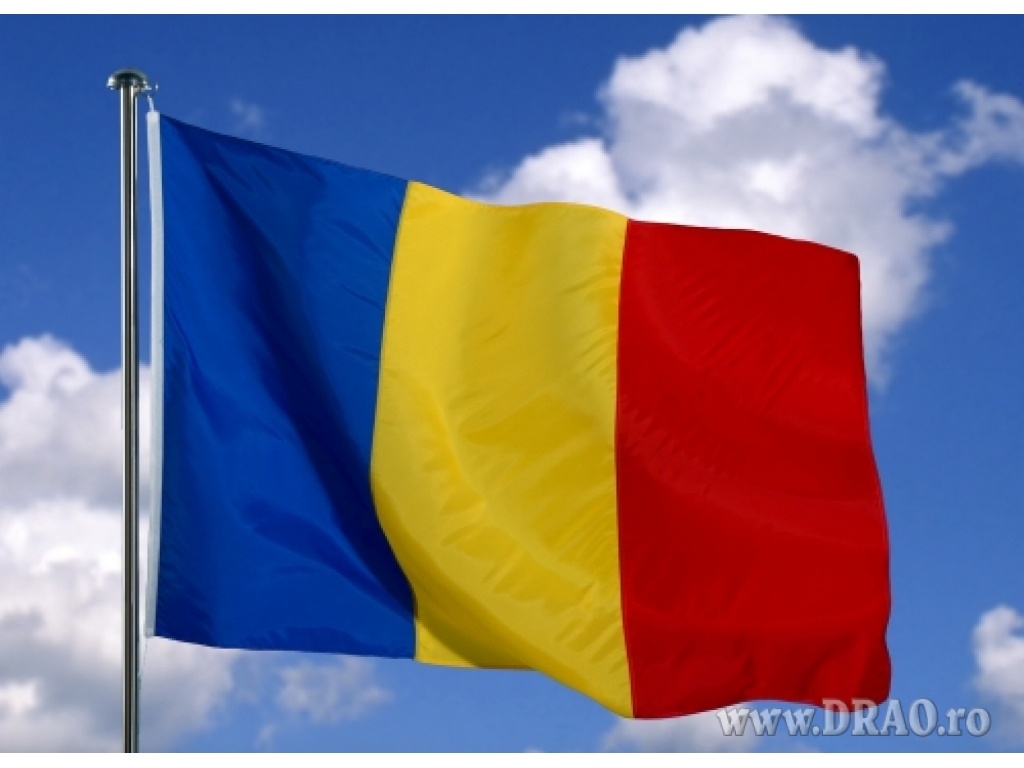 sesiunea iunie/sesiunea augustScrisConform metodologiei de admitere în liceuA.Șerban specialist principalPreşedintele comisiei de admitere27. Informaţie cu privire la cadrele didactice (situaţia la finele anului) (după forma dată)Scris01.06.2020A. Ungureanu, specialist  principalDirectorulinstituției29. Raport anualScrisIunie Patronul instituțieiEchipa managerială30. Informaţie despre contingentul de elevi (forma K1)ScrisPână la 30.01.2020V.Buiuc, specialist principalBibliotecarul31. Informaţie despre colectarea taxelor de închiriere în şcoală (forma C1)ScrisPână la 30.01.2020V.Buiuc,specialist principalBibliotecarulDirectorul instituției32. Informaţie despre fondul de manuale, beleristică (în baza catalogului)ScrisPână la 01.07.2020V.Buiuc, specialist principalBibliotecarul Directorul instituției33. Raport cu privire la manualele pierdute  şi deteriorateScrisPână la 15.07V.Buiuc, specialist principalBibliotecarul Directorul instituției34. Informaţie despre familiile needucogene, coordonată cu primăria (după forma dată)Scris01.10.2019Patronul instituțieiDirectorul adjunct pentru educaţie35. Fluctuaţia efectivului de elevi la finele sem.I și IIScris25.12.201930.05.2020Patronul instituțieiDirectorul şcolii36. Tabelul corigenţieiScrisIuniePatronul instituțieiDirectorul şcolii37. Informaţie despre elevii ce nu reuşescScrisDecembrie;IuniePatronul instituțieiDirectorul şcolii38.Încadrarea repetențilorscris05.09.2019Patronul instituțieiDirectorul școlii39. Morbiditatea în rândurile elevilor ScrisSeptembrie;IuniePatronul instituțieiDirectorul şcolii40. Oferta de participare la concursurile raionale la disciplinele de studiuscrisPână la 15..01.2020O. Scutaru, specialist principalDirectorul școlii41.Raport cu privire la evidența sesizărilor , cazurilor de abuz , neglijare, exploatare, traficscrisPână la 24.12;31.05V.Buiuc,specialist principal.Directorul instituției42.Informație despre utilajul antiincendiar  din dotare(școli și grădinițe, separat)scris25.09.2019Specialist principal Directorul instituției43.Informație cu referire la delincvența juvenilă , copii aflați în evidența polițieiscris25.09.2019Specialist principal responsabilDirectorul instituției44.Informație despre nr. de laboratoare de informatică, nr. de calculatoare și tipul lorscris31.08.2020Specialist metodist responsabilDirectorul instituției